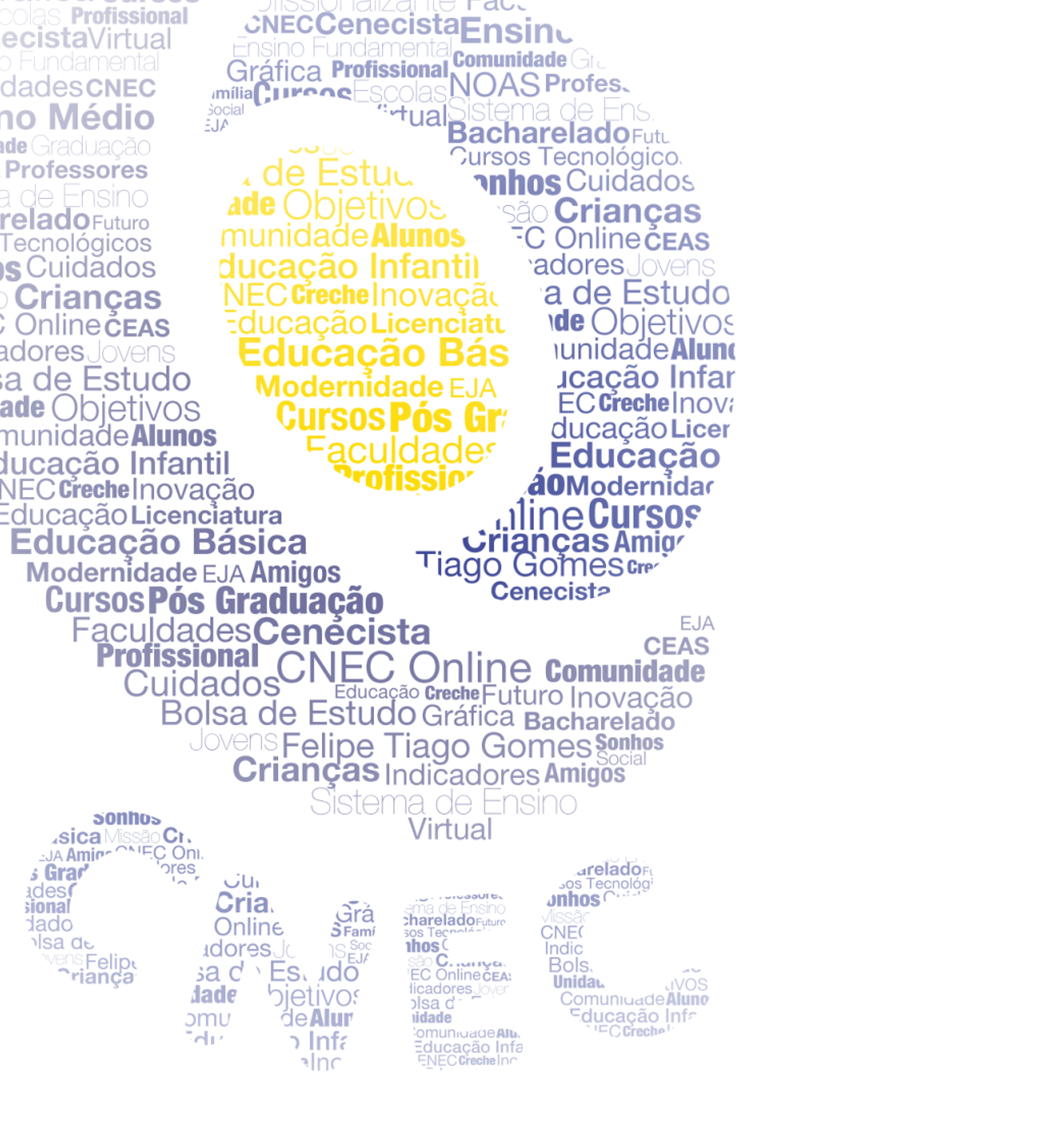 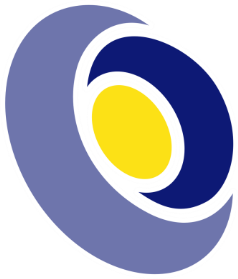 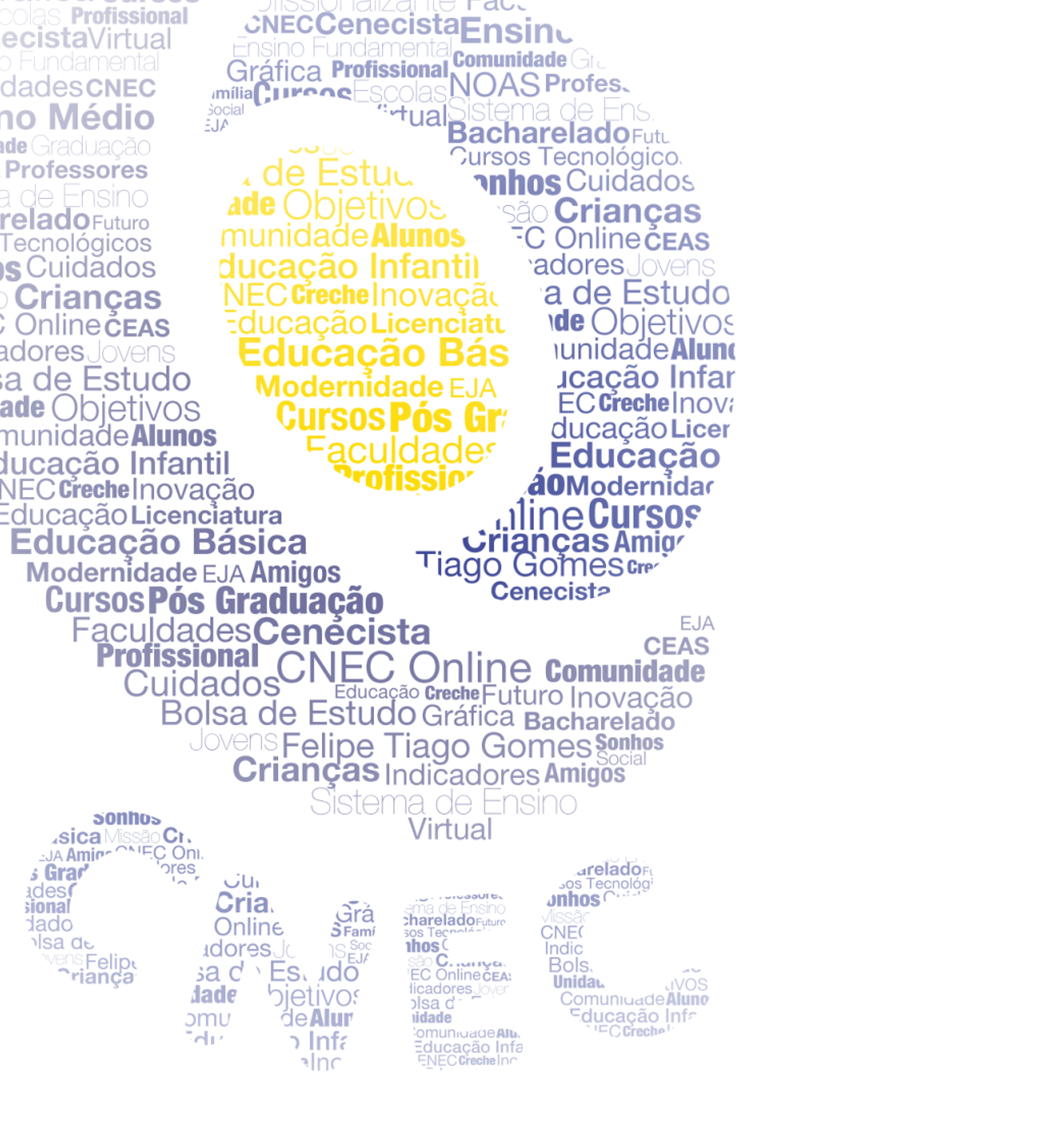 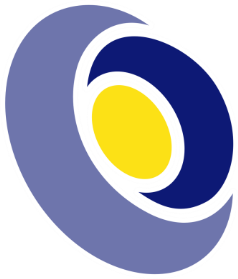 Nome da MantenedoraCampanha Nacional de Escolas da Comunidade – CNEC.Nome da IESFaculdade CNEC Campo Largo.Base legal, endereço e atos legais da IESA CNEC foi credenciada, junto ao Ministério da Educação (MEC), pela Portaria nº 1.717, de 03/12/1999, cuja publicação no Diário Oficial da União (DOU) aconteceu em 07/12/1999. Obteve o recredenciamento institucional por meio da Portaria nº 499, de 02/05/2011, publicada no DOU de 03/05/2011. Em 2017, a Instituição foi credenciada como Instituição Comunitária do Ensino Superior pela Portaria Nº 1.046, de 3 de outubro de 2017.A CNEC está localizada à Rua Rui Barbosa, nº 541, no bairro Centro, no município de Campo Largo, Estado do Paraná. Em relação aos atos legais, a Instituição possui, conforme segue:Curso de Bacharelado em Administração:Autorização: Portaria nº 980 de 17/05/2001 – Publicada em 22/05/2001Renovação de Reconhecimento de Curso: Portaria nº 267 de 03/04/2017 - Publicada em 04/04/2017Bacharelado em Direito: Autorização: Portaria nº 4.043 de 23/12/2003 – Publicada em 24/12/2003Renovação de Reconhecimento de Curso: Portaria nº 537 de 23/09/2016- Publicada em 26/09/2016Bacharelado em Enfermagem:Autorização: Portaria nº 669 de 11/11//2014. Publicada em 12/11/2014Bacharelado em Engenharia da Produção:Autorização: Portaria nº 602 de 29/10/2014. Publicada em 30/10/2014Bacharelado em Sistemas de Informação:Autorização: Portaria nº 1.717 de 01/12/1999 – Publicada em 07/12/1999Renovação de Reconhecimento de Curso: Portaria nº 286  de 21/12/2012- Publicada em 27/12/2012Tecnólogo em Gestão Comercial:Autorização: Portaria nº 602 de 29/10/2014 – Publicada em 29/10/2014Tecnólogo em Análise e Desenvolvimento de Sistemas:Autorização: Portaria nº 539 de 23/10/2013 – Publicada em 25/10/2013Reconhecimento de Curso: Portaria nº 578 de 09/06/2017- Publicada em 12/06/2017Tecnólogo em Comércio Exterior:Autorização: Portaria nº 702 de 01/10/2015 – Publicada em 05/10/2015 Tecnólogo em Logística:Autorização: Portaria nº 399 de 29/05/2015 – Publicada em 30/05/2015Tecnólogo em  Marketing:Autorização: Portaria nº 602 de 29/10/2014– Publicada em 29/10/2014Tecnólogo em Segurança da Informação:Autorização: Portaria nº 538 de 23/10/2013– Publicada em 25/10/2013Tecnólogo em Sistemas para Internet; Autorização: Portaria nº 338 de   29/05/2014 – Publicada em 29/05/2014Licenciatura em Pedagogia:Autorização: Portaria nº 2.063 de 21/12/2000 – Publicada em 26/12/2000 Renovação de Reconhecimento de Curso: Portaria nº 1092 de 24/12/2015 - Publicada em 30/12/2015Perfil e missão da IESA Faculdade CNEC Campo Largo é a primeira e a única instituição de Ensino Superior de Campo Largo que atua na modalidade presencial, favorecendo o acesso a este nível de ensino para jovens estudantes da cidade e das cidades vizinhas (entre as quais estão Balsa Nova, Araucária, Palmeira, Campo Magro, Itaperuçu, Colombo e até mesmo Curitiba).Busca através da formação profissional em seus cursos assegurar ao egresso a competência que o credencie a responder aos desafios da modernidade, à constante evolução do conhecimento, com competência técnica, espírito investigativo e compromisso com a cidadania.Tem como missão, promover a formação integral das pessoas, oferecendo educação de excelência com compromisso social.Justificativa para a existência do curso As razões da proposta de manutenção do Curso de Enfermagem decorrem, principalmente, da demanda por novas oportunidades de carreira e formação superior, advinda do crescimento da cidade de Campo Largo, sobretudo a expansão da área de atendimento à saúde. O Curso de Enfermagem foi concebido para suprir a necessidade cada vez mais crescente de preparar profissionais para o atendimento da saúde no campo da Enfermagem, de acordo com os novos modelos e valores da prática de assistência à saúde, sobretudo no que diz respeito à questão da humanização e do respeito pela vida humana.A cidade de Campo Largo possui um grande complexo de assistência à saúde, incluindo clínicas, hospitais, laboratórios e centros de atendimento que são referência na cidade e na região, por isso, com a oferta do Curso de Enfermagem, a Faculdade CNEC Campo Largo passa a atuar no campo das Ciências da Saúde, uma área bastante promissora, dadas as condições da região. A cidade apresenta um enorme potencial de desenvolvimento no campo do atendimento à saúde, pois é rota obrigatória que liga o interior do Estado do Paraná à capital, Curitiba. Também está se tornando modelo em algumas áreas médicas, com a implantação de centros de referência em saúde, como o Hospital de Olhos do Paraná e o Hospital Infantil Waldemar Monastier, além de instituições privadas como o Hospital São Lucas e o Hospital e Maternidade Nossa Senhora do Rocio. Está em construção, também, um novo complexo hospitalar, que deverá receber boa parte da demanda de pessoas que se deslocam, atualmente, para os centros de atendimento da cidade de Curitiba.Desse modo, existe uma grande demanda por profissionais qualificados na área de Enfermagem e esta demanda deverá crescer ainda mais nos próximos anos. Assim, o Curso de Enfermagem representa uma oportunidade concreta de crescimento para a Faculdade CNEC Campo Largo, além de significar uma perspectiva a mais de formação profissional e de empregabilidade para a comunidade local.Outro elemento que merece destaque é a atuação, já consolidada, do Colégio Cenecista Presidente Kennedy, instituição irmã da Faculdade CNEC Campo Largo, na oferta do Curso Técnico em Enfermagem. Desse modo, o curso de Enfermagem, em nível superior, é uma oportunidade para os alunos de nível médio possam dar prosseguimento à sua formação profissional.Breve histórico da IESA Faculdade CNEC Campo Largo tem sua história profundamente ligada ao Colégio Cenecista Presidente Kennedy, fundado em 27 de fevereiro de 1965 por um grupo de alunos remanescentes de um curso Ginasial Noturno do Colégio Estadual Sagrada Família, os quais queriam continuar seus estudos e não tinham uma escola que se prontificasse a realizar um curso de 2º grau noturno. Assim, foi convocada a Campanha Nacional das Escolas da Comunidade – CNEC, que se fez presente em Campo Largo, criando o Colégio Cenecista Presidente Kennedy, com o curso Ginasial, atual segunda etapa do Ensino Fundamental, acabando com uma lacuna educacional existente na educação campo-larguense. Aos poucos, a instituição passou a oferecer Educação Infantil, primeira etapa do Ensino Fundamental e Ensino Médio, tornando-se reconhecida como a principal instituição privada de ensino do município.Em dezembro de 1999, a Instituição passou a contar com Ensino Superior, com o início das atividades da então Faculdade Cenecista Presidente Kennedy, em 2005 passou a ser denominada de Faculdade Cenecista de Campo Largo e atualmente está denominada Faculdade CNEC Campo Largo. No ano 2000, o início do funcionamento da CNEC se deu com a abertura do curso de Bacharelado em Sistemas de Informação. Para atender à demanda crescente por profissionais da área da Educação, a Faculdade CNEC Campo Largo passou a oferecer o curso de Pedagogia, no ano de 2001. No ano de 2002, passou a ofertar o curso de Administração e em 2004 o Curso de Direito. Buscando expandir suas atividades entre 2012 e 2015 a Faculdade Campo Largo, buscou autorização para cursos na área de tecnologia, sendo autorizados os cursos tecnológicos: Análise e Desenvolvimento de Sistemas, Logística e Comércio Exterior. E em 2014 a IES recebeu autorização para o curso de Enfermagem e Engenharia da Produção. Atua também em cursos de extensão nas diversas áreas de ensino de acordo com os cursos de graduação e oferta curso de pós graduação lato senso. Atualmente, a CNEC vem se destacando pela qualidade do ensino oferecido e pela seriedade das atividades desenvolvidas. É a primeira e a única instituição de Ensino Superior na modalidade presencial em Campo Largo, favorecendo o acesso a este nível de ensino para jovens estudantes da cidade e das cidades vizinhas (entre as quais estão Balsa Nova, Araucária, Palmeira, Campo Magro, Itaperuçu, Colombo e até mesmo Curitiba).O número de docentes e discentes varia conforme cada semestre em virtude das matrículas, ingressantes e egressos. Atualmente conta com aproximadamente 350 alunos e 50 docentes. Na graduação oferta os seguintes cursos/modalidades:Administração / bachareladoAnálise e Desenvolvimento de Sistemas / tecnólogoComércio Exterior / tecnólogoDireito / bachareladoEnfermagem / bachareladoEngenharia de Produção / bachareladoPedagogia / LicenciaturaSistemas de Informação / bachareladoJá na pós- graduação oferta os seguintes cursos na modalidade presencial:Administração HospitalarDesenvolvimento e Análise de SoftwareDireito CivilDireito do ConsumidorDireito Processual PenalEducação Especial e Perspectiva InclusivaEngenharia da Produção e SistemasFinançasGestão EscolarGestão Estratégica de Serviços e VarejoLogística EmpresarialMBA em Gestão de PessoasMercado ImobiliárioMetodologia do Ensino Superior e Educação BásicaPsicopedagogia InstitucionalRedes e TelecomunicaçõesAs áreas de atuação na extensão são diversificadas e abrangem diversos campos do conhecimento para que todos os acadêmicos da IES possam participar deste processo tão importante no ensino-aprendizagem. Destacam-se os seguintes projetos de extensão que a IES possui:- CNEC Sustentabilidade- Enade: valorize seu diploma- Capacitação Docente: formação continuada para docente do ensino superior- Comunidade Limpa- Núcleo de Práticas em Saúde - Núcleo de Gestão e NegóciosAs áreas que abarcam a pesquisa e a iniciação científica também são diversificadas e abrangem diversos campos do conhecimento para que todos os acadêmicos da IES possam participar deste processo tão importante no ensino-aprendizagem. Destacam-se os seguintes grupos de pesquisa que a IES possui:- Aspectos da Formação Docente Refletindo na Qualidade Educacional- Direitos Humanos- ODS – Objetivos do Desenvolvimento Sustentável: uma visão interdisciplinar- Revistas AcadêmicasNome, modalidade e endereço de funcionamento do curso Curso de Bacharelado em Enfermagem.Presencial.      Rua Rui Barbosa, número 541, bairro Centro. Cidade de Campo Largo, estado do Paraná. Cep. 83601-140.Processo de construção/implantação/consolidação do PPCO projeto pedagógico do Curso de Bacharelado em Enfermagem da Faculdade CNEC Campo Largo é atualizado semestralmente a fim de que aspectos como o impacto do sistema de avaliação e aprendizagem; a formação do discente, a adequação do perfil do egresso e as novas demandas do mundo do trabalho sejam consideradas da maneira correta e coerente a cada atualização.Neste processo de construção, implantação e consolidação do PPC, são diversos os atores envolvidos tais como: coordenação do curso; coordenação pedagógica, Núcleo Docente Estruturante e docentes. 	O grupo sempre leva em consideração as DCN do Curso de Bacharelado em Enfermagem a fim de manter a coerência nas atualizações para que o egresso esteja apto a todos os critérios de sua formação estabelecidos na legislação e adequados às cartacerísticas atualizadas do mercado/área. Diretrizes Curriculares Nacionais para o Curso de Bacharelado em Enfermagem O Projeto Pedagógico do Curso de Bacharelado em Enfermagem norteia a prática pedagógica e constitui um instrumento de ação para assegurar a unidade e a coerência dos trabalhos e ações docentes e de seu processo de avaliação, atualização, reflexão e revisão, sempre que necessário. Desta maneira, os objetivos do curso, estão implementados, considerando o perfil profissional do egresso do curso, a estrutura curricular, o contexto educacional, as características locais (Campo Largo) e regionais (Paraná) e novas práticas emergentes no campo do conhecimento relacionado à área de Enfermagem. Assim, para atingir os objetivos propostos no PPC, os docentes comprometem-se com a permanente construção e reconstrução do conhecimento, buscando uma qualificação profissional e a Faculdade CNEC Campo Largo assume o compromisso de desenvolver uma política permanente de estímulo, capacitação e apoio a esses profissionais. Bem como, a participação em atividades da comunidade e em conselhos locais e regionais para que se possa constatar na região e na comunidade acadêmica, eventuais necessidades para que sejam propostas e realizadas ações pertinentes em busca de melhorias para a sociedade em que a instituição (alunos, professores e demais funcionários) está inserida.Desta maneira, o PPC do Curso de Bacharelado em Enfermagem sempre é atualizado de acordo com as Diretrizes Curriculares Nacionais (DCN) vigentes. Assim, os objetivos geral e específicos, o perfil do egresso e o currículo estão sempre em consonância com a legislação.Turno de funcionamento do curso Período noturnoCarga horária total do curso em horas e em hora/aulaCarga horária total em horas: 4000.Carga horária total em hora/aula: 3320.Tempo mínimo e máximo para integralizaçãoO tempo de integralização do curso é de, no mínimo, 10 semestres e, no máximo de 15 semestres.Perfil da coordenação do cursoA coordenação do curso de Graduação - Bacharelado em Enfermagem, da Faculdade CNEC Campo Largo, está a cargo da professora Simone Silvia Sobota, contratada sob o regime de tempo parcial, que possui a seguinte formação e titulação acadêmica: Graduação em Fisioterapia pela Universidade Tuiuti do Paraná – UTP, obtida no ano de 1988. Graduação em Pedagogia pela Universidade Federal do Paraná – UFPR, obtida no ano de 1994. Lato Sensu - Especialização em Didática do Ensino Superior pela Faculdade CNEC Campo Largo, obtida no ano de 2009. Quanto à experiência profissional, apresenta a coordenadora do curso o seguinte perfil:  Magistério Superior: Atua desde o ano de 2009 na área, lecionando várias disciplinas dentre elas Ergonomia e Patologia, além de atuar também como professora orientadora de trabalhos de conclusão de cursos da graduação (Curso de Pedagogia). Iniciou na Coordenação do Curso no mês de março de 2017, mas já desempenha a função de coordenação auxiliar da educação Profissional do Colégio Cenecista presidente Kennedy desde 2013.	Na vida profissional não acadêmica, a professora Simone Silvia Sobota atuou como Fisioterapeuta atendendo pacientes particulares e conveniados em sua clínica, situada à Rua Professor Assis Gonçalves, 465, no bairro da Água Verde, na cidade de Curitiba, Estado do Paraná. Depois da graduação em Pedagogia, pela Universidade Federal do Paraná, voltou-se para a área de ensino, sem deixar de lado a área da saúde atendendo pacientes em domicílio e lecionando a disciplina de Ergonomia para as turmas de Técnico em Segurança do Trabalho.	As comprovações da experiência acima transcrita foram retiradas do currículo disponibilizado na plataforma Lattes (www.cnpq.br) estão em poder da Instituição, disponíveis na época da avaliação in loco para apreciação da comissão avaliadora.Oferta da disciplina de LIBRASÉ importante o incentivo que a Faculdade CNEC Campo Largo oferece aos professores para desenvolverem-se além das competências técnicas específicas, ampliando sua conscientização em relação ao processo de inclusão social das pessoas portadoras de necessidades especiais, inclusive na reflexão sobre o uso da Língua Brasileira de Sinais, utilizadas pelos surdos, inseridos em sala de aula comum.Destaca-se que o currículo do Curso DE Bacharelado em Enfermagem  está em consonância com o Decreto n. 5.626/2005, incluindo a disciplina Língua Brasileira de Sinais - LIBRAS como componente curricular optativo ou seja, a disciplina de LIBRAS é disponibilizada na estrutura curricular, em caráter optativo, no nono semestre, com carga horária de 60 horas.Convênios com outras instituições e ambientes profissionaisA celebração de parcerias com empresas públicas e privadas assume relevância na missão de formar profissionais capacitados a operar de acordo com as peculiaridades e necessidades regionais. As parcerias da Faculdade CNEC Campo Largo são estabelecidas com base em termos de convênio, caracterizando a intenção de realizações de interesses comuns.As parcerias vigentes são: 17 Sistema Único de Saúde - SUS	O curso de Graduação – Bacharelado em Enfermagem tem convênio com o Hospital e Maternidade Parolin (São Lucas), Policlínica Leny e Centro Médico Hospitalar (COAPES - Prefeitura de Campo Largo), todos conveniados com o Sistema Único de Saúde – SUS, e disponíveis como campo de estágio que acontecerá na época oportuna, ou seja, nono e décimo períodos do curso.Egressos e acompanhamentoAvaliar os alcances do processo de formação do profissional e a melhoria na qualidade de vida e sua inserção no mundo do trabalho na área de formação constituem/constituirão numa ação importante para a avaliação dos processos pedagógicos da Faculdade CNEC Campo Largo. Para realizar o acompanhamento dos egresso, a Faculdade CNEC Campo Largo mantém um serviço de consulta e análise dos resultados socioeconômico dos egressos através de coleta de informações com o uso de formulários a serem preenchidos pelos alunos no início e final do curso, bem como, entre seis meses e um ano após sua formação.Este processo objetiva fazer um estudo comparativo entre os aspectos socioeconômicos dos alunos desde o ingresso no curso até o alcance do mercado de trabalho, mapeando as melhorias promovidas pela formação conquistada e as necessidades para continuar enfrentando as mudanças advindas do mundo globalizado. Além disso, visa também, avaliar qual o percentual de egressos que efetivamente estão trabalhando na área de sua formação, bem como sua inserção profissional local e regional.Além disso, a Faculdade CNEC Campo Largo pretende lidar com as dificuldades de seus egressos e colher informações de mercado visando formar profissionais cada vez mais qualificados para o exercício de suas atribuições.Sendo assim, a instituição juntamente com o curso de Administração, intensifica a construção de diretrizes para acompanhar os egressos dos cursos, fornecendo um espaço de troca de saberes, de vida e de experiências. Evidencia, assim, o Programa de Acompanhamento de Egressos e reconhece, neste programa, um instrumento para a necessária integração da Faculdade CNEC Campo Largo-empresa-sociedade.Cabe salientar que o Programa de Acompanhamento de Egressos (PAE) constitui-se em uma ação institucionalizada contínua, com o objetivo de consolidar os vínculos entre os egressos e a CNEC, possibilitando o fortalecimento e a continuidade da relação de pertencimento entre o corpo discente e sua instituição formadora. Contudo, este Programa expressa o compromisso da Faculdade CNEC Campo Largo com o seu egresso, numa relação de mão dupla, mantendo-os informados sobre notícias da sua área de formação, informações técnico-científicas, eventos, atividades de formação continuada, e o egresso, por sua vez, representa o feedback do desempenho acadêmico institucional por sua atuação no mercado de trabalho.Os objetivos específicos do presente programa são:Desenvolver e manter um banco de dados com as informações atualizadas dos egressos da instituição.Analisar continuamente o perfil desejado de egresso, estabelecendo correlações entre o constante no Projeto Pedagógico de cada curso ou programa com o perfil efetivo deste egresso no mercado de trabalho, adequando-o sempre que for necessário.Contribuir para o encontro e a organização de egressos em associações ou entidades, bem como colaborar na organização de eventos anuais e/ou semestrais.Possibilitar a articulação com os egressos, captando informações para desenvolvimento de cursos, palestras, oficinas e outras formas de capacitação, aperfeiçoamento e especialização.Acolher sugestões sobre o ensino recebido na instituição, propiciando o aprimoramento dos projetos pedagógicos de cursos e programas.Coletar informações sobre a inserção dos egressos no mercado de trabalho, notadamente sobre o índice de ocupação, assim como proceder a sua divulgação.Possibilitar a manutenção do vínculo institucional dos egressos com a comunidade docente e discente.Manter no Portal da Instituição o “Acompanhamento ao Egresso”, possibilitando o contato e o acesso às informações atualizadas.Avaliar o desempenho da instituição por meio do acompanhamento da vida profissional dos egressos.Conhecer o nível de satisfação do egresso, considerando o trabalho acadêmico realizado.Buscar equivalência entre a realidade social e a oferta de aperfeiçoamento profissional e pós-graduação.Divulgar oportunidades profissionais.Permitir a contínua participação dos egressos nos projetos e programas sociais desenvolvidos pela CNEC.Elaborar uma agenda anual de encontros com egressos. As atividades relativas ao Programa de Acompanhamento de Egressos são desenvolvidas a partir de um cronograma geral de atividades elaborado anualmente, fazendo parte do Calendário Acadêmico e Administrativo da Instituição. A agenda de atividades é construída a partir de uma ação conjunta entre as coordenações dos cursos de Graduação, coordenação de Pós-Graduação, coordenação acadêmica e Direção da IES.A IES possui um Portal do Egresso na internet, cujo link de acesso fica em local visível na página principal da Instituição. Esse Portal do Egresso contém as seguintes informações:Avaliação do egresso: espaço destinado ao preenchimento do formulário de avaliação, conforme modelo desenvolvido pela Comissão Própria de Avaliação – CPA; Formação continuada (Segunda Graduação, Cursos Livres e Pós-Graduação): espaço destinado às informações sobre Cursos Livres, ingresso para a Segunda Graduação e ingresso para os cursos de Pós-Graduação, presenciais ou em EAD, disponíveis para a continuidade da formação do egresso;Eventos institucionais: espaço destinado à divulgação das atividades de extensão desenvolvidas pela IES, bem como o calendário de colação dos formandos e o calendário de eventos destinados aos egressos;Dia do egresso – Espaço destinado à divulgação de fotos, relatos e programação do evento anual dos egressos.Notícias: espaço destinado às notícias de interesse para os egressos;Atualização cadastral: espaço contendo um formulário para a atualização dos dados cadastrais dos egressos, tais como: endereço, telefones, e-mail, empresa a qual trabalha cargo e função; Conte a sua história: espaço destinado ao registro da história do egresso com a CNEC;Balcão de emprego: espaço destinado para a divulgação de oportunidades de emprego nas áreas de atuação dos egressos;Fórum: espaço destinado a troca de ideias sobre o mercado, sobre o curso e para desenvolver atividades conjuntas.Atos legais do cursoAutorização de funcionamento: PORTARIA Nº 669 de 11 de novembro de 2014. Publicada no D.O.U. - Diário Oficial da União em 12/11/2014.Condições e conceito de autorização do cursoA autorização do Curso de Bacharelado em Enfermagem da Faculdade CNEC Campo Largo ocorreu através de uma visita designada pelo MEC com dois avaliadores que realizaram o processo de avaliação. O conceito obtido com a visita in loco foi 4.Número de vagas do cursoPara o curso de Bacharelado em Enfermagem estão previstas 100 vagas totais anuais, no turno noturno, com dois ingressos anuais, atendendo a política didático-pedagógica da Faculdade CNEC Campo Largo e sua infraestrutura física, tecnológica e de recursos humanos.Salienta-se que o número de vagas está fundamentado em estudos periódicos, quantitativos e qualitativos, e em pesquisas com a comunidade acadêmica que comprovam sua adequação à dimensão do corpo docente e tutorial, e às condições de infraestrutura física e tecnológica para o ensino e a pesquisa.Tal fundamentação se dá como por exemplo, através dos dados populacionais de Campo Largo referente ao ano de 2017, de acordo com o caderno IPARDES, são de 130.000 habitantes e de acordo com os dados do IBGE de 2014, dados descritos, são de 122.443 habitantes, conforme estimativa populacional do IBGE de 2014, distribuído numa área territorial de 1.249,42 Km o que justifica. Entretanto, não se pode deixar de mencionar a crise que assola o país há algum tempo, o que veio a impactar nas matrículas, ou seja, na inserção de ingressantes.Composição da equipe multidisciplinar O docente/tutor, no exercício da função, participa ativamente da prática pedagógica. É um profissional com formação na área do curso, devidamente capacitado para uso das TICs, que atua a partir da instituição e por meio do ambiente virtual de aprendizagem, medeia o processo pedagógico entre estudantes geograficamente distantes e os polos de apoio presencial que eles frequentam. São atribuições do docente/tutor: esclarecer dúvidas pelos fóruns de discussão na internet, pelo telefone, pela participação em videoconferências; promover espaços de construção coletiva de conhecimento; selecionar material de apoio e sustentar teoricamente os conteúdos; assistir ou auxiliar o professor nos processos avaliativos de ensino-aprendizagem. O docente/ tutor, no exercício da função não docente, participa ativamente da prática pedagógica. É um profissional com formação na área do curso, devidamente capacitado para uso das TICs, que atende aos alunos nos polos, em horários preestabelecidos. São atribuições do docente/ tutor: auxiliar os alunos no desenvolvimento de suas atividades individuais e em grupo, fomentando o hábito da pesquisa, esclarecendo dúvidas em relação ao âmbito de sua atividade, bem como ao uso das tecnologias disponíveis; participar de momentos presenciais obrigatórios, tais como aulas práticas em laboratórios e estágios supervisionados, quando se aplicam.As disciplinas do Curso de Bacharelado em Enfermagem são desenvolvidas por uma equipe multidisciplinar com funções de planejamento, implementação e gestão. Para a realização destas funções e para a garantia de oferta de disciplinas com qualidade e do suporte ao aluno, esta equipe é composta por docente/tutor, corpo técnico-administrativo e equipe de gestão pedagógica, conforme detalhamento a seguir destacado.a) Docente/tutor: É um profissional qualificado na área específica da disciplina ofertada e com conhecimento e experiência no uso de novas tecnologias na educação. Este profissional deve ser capaz de: estabelecer os fundamentos teóricos do projeto; selecionar e preparar todo o conteúdo curricular articulado a procedimentos e atividades pedagógicas; identificar os objetivos referentes a competências cognitivas, habilidades e atitudes; definir bibliografia, videografia, tanto básicas quanto complementares; elaborar o material didático para a disciplina a distância; trabalhar em equipe multidisciplinar que contenha profissionais especialistas em desenho instrucional, diagramação, ilustração, desenvolvimento de páginas web, entre outros; avaliar-se continuamente como profissional participante do projeto de ensino a distância.Exerce ainda, um papel fundamental na prática pedagógica, contribuindo para o desenvolvimento dos processos de ensino e de aprendizagem. Os docentes/tutores devem desenvolver as seguintes funções: auxiliar os estudantes no desenvolvimento de suas atividades individuais e em grupo; incentivar o hábito de iniciação científica; esclarecer dúvidas em relação a conteúdos específicos e ao uso das tecnologias disponíveis no curso; manter permanente comunicação tanto com os estudantes quanto com a equipe pedagógica do curso; responder aos e-mails com dúvidas sobre o ambiente do curso; verificar constantemente se os alunos estão acessando e participando ativamente e, caso seja necessário, entrar em contato com os ausentes; conhecer o conteúdo, as atividades propostas para a disciplina e a metodologia de aprendizagem; incentivar a participação dos alunos em fóruns e auxiliar os alunos na superação de dificuldades; conhecer o perfil do egresso do curso e as competências e habilidades atribuídas à sua disciplina; participar ativamente das ações de capacitação promovidas pela instituição de ensino e preocupar-se constantemente com sua atualização profissional. O docente/tutor a distância tem como principal função a mediação pedagógica junto aos estudantes. Faz parte desta mediação o esclarecimento de dúvidas por meio de fóruns de discussão e e-mail. Além disso, ele deve selecionar material de apoio e complementação aos conteúdos, bem como participar dos processos avaliativos. O docente/tutor auxilia os estudantes no desenvolvimento de suas atividades e no uso das tecnologias. Para isso, ele deve ter boa fluência tecnológica, conhecer o projeto pedagógico do curso, o material didático e o conteúdo específico sob sua responsabilidade, fomentando nos alunos o hábito da iniciação científica.b) Corpo Técnico-Administrativo: Os profissionais do corpo técnico-administrativo tem por função oferecer o apoio necessário à realização das disciplinas, atuando na sede junto à equipe docente responsável pela gestão e nos polos de apoio presencial. Estas atividades envolvem duas dimensões: a administrativa e a tecnológica. A dimensão tecnológica diz respeito à atuação desses profissionais nos polos de apoio presencial em atividades de suporte técnico para laboratórios e bibliotecas e nos serviços de manutenção e zeladoria de materiais e equipamentos tecnológicos. Na dimensão administrativa, os profissionais devem atuar em funções de secretaria acadêmica e no apoio ao corpo docente/tutorial nas atividades a distância, na distribuição e recebimento de material didático e atendimento a estudantes usuários de laboratórios e bibliotecas. c) Equipe de gestão pedagógica: Os profissionais são responsáveis pela produção e gestão do curso a distância, com funções que vão desde o seu planejamento até a sua execução e controle. A equipe de gestão pedagógica deve ter presença obrigatória dos seguintes profissionais: coordenador pedagógico, coordenador de curso e do corpo de professores/tutores, professores coordenadores de disciplina, professores/tutores a distância, auxiliares acadêmicos, aux. de atendimento da célula de suporte técnico e designer instrucional. O coordenador pedagógico tem como principal atribuição garantir a unicidade do material produzido pela equipe multidisciplinar, qualidade, entrega de acordo com as especificações e coordenação da equipe de professores que produzem o conteúdo. O coordenador de curso garante a execução do curso conforme planejado no projeto pedagógico, oferecendo suporte necessário à equipe de docentes/tutores, alunos e coordenador de polo. O coordenador da disciplina é preferencialmente o professor conteúdista e, além dos papéis já descritos para o professor conteúdista, oferecerá o suporte necessário à equipe de professores/tutores, alunos e coordenador de polo. A célula de suporte técnico tem por principal atribuição o atendimento aos usuários do ambiente virtual de aprendizagem, principalmente alunos e docentes/tutores. O atendimento deve ser assíncrono, por correio eletrônico, prevendo uma expansão do número de usuários. O designer instrucional é responsável por planejar, desenvolver e aplicar métodos, técnicas e atividades de ensino a fim de facilitar a aprendizagem. A principal característica do seu trabalho é relacionar os conceitos e teorias educacionais com a utilização das tecnologias. A sua formação deve privilegiar as áreas da Educação, da Comunicação, da Gestão de equipe e projetos e das Tecnologias.A equipe conta ainda com profissionais nas áreas técnicas (webdesigners, desenhistas gráficos, equipe de revisores, equipe de vídeo, dentre outros profissionais que agregam valor e dão qualidade almejada para o trabalho desenvolvido.)ORGANIZAÇÃO DIDÁTICO-PEDAGÓGICAPolíticas institucionais no âmbito do cursoAs políticas institucionais de ensino, extensão e pesquisa, constantes no PDI, estão implantadas no âmbito do curso e claramente voltadas para a promoção de oportunidades de aprendizagem alinhadas ao perfil do egresso, adotando-se práticas comprovadamente exitosas ou inovadoras para a sua revisão. A política de ensino da Faculdade CNEC Campo Largo fundamenta-se na integração com a iniciação científica e a extensão para uma formação de qualidade acadêmica e profissional cultivando e promovendo, a prática calcada em princípios éticos que possibilitem a construção do conhecimento técnico-científico, o aperfeiçoamento cultural e o desenvolvimento do pensamento reflexivo, crítico e responsável, que impulsione as transformações na sociedade, visando métodos teóricos e metodologias inclusivas, que enfatizam os conteúdos ligados às condições de vida e de trabalho dos educandos. A IES, em razão de ser uma instituição de caráter comunitário e humanista tem a preocupação com a formação integral e de qualidade, independente da sua condição social. 	As políticas institucionais de ensino, extensão e pesquisa estão implantadas no curso de Bacharelado – Graduação em Enfermagem, buscando a promoção de oportunidades de aprendizagem alinhadas ao perfil do egresso, através de práticas como: projetos interdisciplinares por cursos e por períodos; eventos acadêmicos relacionados aos mais diversos temas, com abertura para a participação da comunidade local; eventos científicos, com produção de material disponibilizado por meio impresso e/ou virtual; visitas técnicas, práticas de campo, oficinas de conhecimento de curta e média duração; participação em eventos locais com representação docente e ou estudantil; seminários, workshops, dentre outras.A partir de 2016, e institucionalizado em 2017, a IES implantou o Programa de Atendimento à Comunidade – PAC, voltado ao desenvolvimento de ações de extensão para atendimento da comunidade. Conta com atividades de extensão em diversas configurações estruturadas em áreas de atuação, a saber: Sociais, Saúde, Gestão e Educação. Estas quatro áreas surgem a partir das áreas atendidas pelo ensino da instituição e, a partir disto, pretende-se construir o caminho necessário para consolidação das linhas de pesquisa em desenvolvimento.Aulas Inaugurais: com representantes da comunidade nas suas áreas;Palestras: com palestrantes de renome, abertas à participação da comunidade, para diversificar e aprofundar os conteúdos das diversas áreas de conhecimento;Visitas assistidas: para conhecer os diferentes setores onde os alunos poderão se inserir ao término de sua graduação (composição, estrutura e funcionamento);Programa Justiça no Bairro, CNEC Cidadania;Fórum empresarial;Semanas Acadêmicas e Congressos;Feira da Mulher;CNEC no Museu: Museu Virtual CNEC Campo Largo e Museu Histórico de Campo Largo;Eventos públicos: debate de candidatos locais, audiências públicas, reuniões de conselhos;Campanhas de prevenção à saúde: Maio Amarelo, Agosto Azul, Outubro Rosa, Dia da Prevenção do Diabetes, Implantação do Núcleo de Práticas em Saúde (NUPS);Participação em Conselhos Locais: de Cultura, de Educação, de Desenvolvimento Econômico, do Meio Ambiente, da Criança e do Adolescente.Grupos de Pesquisa: Direito do Consumidor e Direito Empresarial e Ambiental,Revistas Acadêmicas.Pacto Universitário de Direitos HumanosObjetivos do curso	Os objetivos do curso estão implementados, considerando o perfil profissional do egresso, a estrutura curricular, o contexto educacional, características locais e regionais e novas práticas emergentes no campo do conhecimento relacionado ao curso. O Projeto Pedagógico do Curso (PPC) norteia a prática pedagógica e constitui um instrumento de ação para assegurar a unidade e a coerência dos trabalhos e ações docentes e de seu processo de avaliação, atualização, reflexão e revisão, sempre que necessário. 	Para atingir os objetivos propostos no PPC, os docentes comprometem-se com a permanente construção e reconstrução do conhecimento, buscando uma qualificação profissional e a Faculdade CNEC Campo Largo assume o compromisso de desenvolver uma política permanente de estímulo, capacitação e apoio a esses profissionais.Atendendo ao disposto nas Diretrizes Curriculares Nacionais para o Curso de Enfermagem, estabelecidas pelo Parecer CES/CNE nº 776/97, que aprovou as normas gerais para a fixação das diretrizes curriculares nacionais, para os cursos de graduação, em decorrência da Lei n° 9.394, de 20/12/96 (LDB) o curso de Bacharelado em Enfermagem da Faculdade CNEC Campo Largo tem como objetivos:Formar profissionais de Enfermagem com competências e habilidades técnico-científicas e ético-político-sociais-educativas, de investigação científica, de comunicação, administração e gerência, capazes de exercer observação, análise e síntese para desempenho sua profissão de forma reflexiva, crítica e criativa, capazes de se apropriar e recriar o conhecimento, comprometidos com a integralidade, equidade e universalidade do atendimento com vistas ao atendimento do Sistema Único de Saúde, da saúde complementar e da realidade social; Formar profissionais comprometidos com sua qualificação permanente e com o desenvolvimento da profissão; Instrumentalizar o discente para adquirir condições de avaliar e tomar decisões profissionais adequadas, capaz de diferentes formas de interação relacional com outros profissionais de saúde e com o público em geral. E ainda:Estudar a evolução histórica do cuidado e a inserção da Enfermagem quanto às suas origens e o seu desenvolvimento como profissão, caracterizando as influências profissionais em determinados momentos históricos, o seu desenvolvimento e suas tradições; Atuar na assistência de Enfermagem frente aos aspectos da promoção, prevenção e recuperação da saúde no modelo de saúde da família; discutindo o modelo de saúde da família, refletindo sobre seus aspectos pedagógicos de organização do serviço de saúde e do trabalho; Desenvolver atitudes e habilidades para realizar os procedimentos básicos de Enfermagem, a partir das necessidades afetadas do cliente, aplicando conhecimento teórico sobre os instrumentos básicos de Enfermagem que alicerçam a prática e fundamentam o exercício da profissão, aplicando a prática de Enfermagem e a metodologia da assistência, considerando o cliente de forma holística e o cuidado a ser prestado; Identificar a saúde ambiental e a epidemiologia como fundamentação das ações em saúde, utilizando os indicadores de saúde para descrever o perfil epidemiológico de uma população e aplicar as ações de vigilância epidemiológica e ambiental; Conhecer a Legislação que regulamenta o Exercício da Profissão, bem como o seu Código de Ética de Enfermagem; Atuar nos Programas de Saúde para atenção básica proposta pelo Ministério de Saúde, orientando e educando para a saúde visando à independência do cliente e da família; Atuar na assistência sistematizada ao cliente nos cenários: ambulatorial, hospitalar e na promoção da saúde, de modo a reconhecer os determinantes do processo saúde-doença da sociedade brasileira; Desenvolver pesquisa na área clínica, vinculando as atividades de ensino e pesquisa de forma que possa desenvolver uma postura investigativa/reflexiva frente à atividade educativa; Utilizar as contribuições teóricas da didática como disciplina pedagógica que se ocupa dos processos de ensinar e aprender em contextos intencionais de educação, reconhecendo as teorias educacionais frente à situação política e social do momento e suas aplicações; Discutir e compreender o projeto Político Pedagógico do Curso de Enfermagem; Desenvolver visão crítica e postura humanizada em relação à Saúde da Mulher, Criança, e Idoso promovendo o conhecimento e atitudes para uma prática compromissada.Perfil profissional do egressoAtendendo ao disposto nas Diretrizes Curriculares Nacionais para o Curso de Enfermagem, estabelecidas pelo Parecer CES/CNE nº 776/97, que aprovou as normas gerais para a fixação das diretrizes curriculares nacionais, para os cursos de graduação, em decorrência da Lei n° 9.394, de 20/12/96 (LDB) o curso de Bacharelado em Enfermagem da Faculdade CNEC Campo Largo tem como perfil profissional do egresso a formação generalista, humanista, crítica e reflexiva e expressa as competências a serem desenvolvidas pelo discente e as articula com necessidades locais e regionais, sendo ampliado em função de novas demandas apresentadas pelo mundo do trabalho.	Este profissional estará qualificado para o exercício de Enfermagem, com base no rigor científico e intelectual e pautado em princípios éticos. Será capaz de conhecer e intervir sobre os problemas/situações de saúde-doença mais prevalentes no perfil epidemiológico nacional, com ênfase na sua região de atuação, identificando as dimensões biopsicossociais dos seus determinantes.  Estará capacitado a atuar, com senso de responsabilidade social e compromisso com a cidadania, como promotor da saúde integral do ser humano. 	A formação do enfermeiro tem por objetivo dotar o profissional dos conhecimentos requeridos para o exercício das seguintes competências e habilidades:Atenção à saúde: os profissionais de saúde, dentro de seu âmbito profissional, devem estar aptos a desenvolver ações de prevenção, promoção, proteção e reabilitação da saúde, tanto em nível individual quanto coletivo;Tomada de decisões: o trabalho dos profissionais de saúde deve estar fundamentado na capacidade de tomar decisões visando o uso apropriado, eficácia e custo-efetividade, da força de trabalho, de medicamentos, de equipamentos, de procedimentos e de práticas;Comunicação: os profissionais de saúde devem ser acessíveis e devem manter a confidencialidade das informações a eles confiadas, na interação com outros profissionais de saúde e o público em geral; Liderança: no trabalho em equipe multiprofissional, os profissionais de saúde deverão estar aptos a assumir posições de liderança, sempre tendo em vista o bem-estar da comunidade;Administração e gerenciamento: os profissionais devem estar aptos a tomar iniciativas, fazer o gerenciamento e administração tanto da força de trabalho quanto dos recursos físicos e materiais e de informação; Educação permanente: os profissionais devem ser capazes de aprender continuamente, tanto na sua formação, quanto na sua prática. 	O aluno formado em Enfermagem pela Faculdade CNEC Campo Largo poderá atuar profissionalmente prestando assistência ao cliente em hospitais e ambulatórios e em domicílio; realizando consultas; prescrevendo ações e procedimentos na área de Enfermagem; coordenando e auditando serviços de Enfermagem; implementando ações para a promoção da saúde junto à comunidade; adotando práticas, normas e medidas de biossegurança. 	Poderá, ainda, padronizar normas e procedimentos de Enfermagem e monitorar o processo de trabalho, planejar ações de Enfermagem, levantar necessidades e problemas, diagnosticar situação, estabelecer prioridades e avaliar resultados, implementar ações e definir estratégias para promoção da saúde, participar de trabalhos de equipes multidisciplinares e orientar equipe para controle de infecção, realizar consultoria e auditoria sobre matéria de Enfermagem, prestar assistência direta a clientes graves e realizar procedimentos de maior complexidade. 	Na dinâmica curricular estão incluídas as dimensões éticas e humanísticas, as quais se pautam por atitudes e valores orientados para a cidadania. 	É incentivada a participação dos alunos em atividades de monitoria como forma de participação na vida acadêmica da instituição, como maior interação discente/docente e como estímulo às atividades de pesquisa e científica. 	Por fim, o curso preocupa-se com o atendimento às legislações pertinentes às Diretrizes Curriculares Nacionais para Educação das Relações Ético-Raciais e para o Ensino da História e Cultura Afro-Brasileira, Africana e Indígena; políticas para Educação Ambiental; às garantias de acessibilidade para portadores de deficiência e mobilidade reduzida; à proteção de direitos de pessoas com transtorno do espectro autista; à concessão de bolsas PROUNI e às Diretrizes Nacionais para Educação em Direitos Humanos. 	Esta preocupação reflete-se nos conteúdos curriculares do curso, inserindo as temáticas nas discussões desenvolvidas no ambiente acadêmico e ações da IES.Estrutura CurricularA estrutura curricular, constante no PPC e implementada, considera a flexibilidade, a interdisciplinaridade, a acessibilidade metodológica, a compatibilidade da carga horária total (em horas-relógio), evidencia a articulação da teoria com a prática, a oferta da disciplina de LIBRAS e mecanismos de familiarização com a modalidade a distância, explicita claramente a articulação entre os componentes curriculares no percurso de formação e apresenta elementos comprovadamente inovadores.A matriz do curso contempla componentes curriculares: disciplinas, atividades complementares, projetos integradores, interdisciplinares e atividades de prática profissional e laboratorial que são operacionalizados por meio de aulas expositivas, dialogadas, atividades teóricas e práticas, estudos dirigidos, individuais e em grupo, desenvolvidos a partir da ação direta e indireta de docentes, tendo em vista a formação pessoal, profissional e cidadã dos discentes.O curso está dimensionado em uma carga horária total de 4000 horas de conteúdos curriculares para serem cumpridas em sua totalidade, em quatro semestres letivos, agregando mais 200 horas de atividades complementares que deverão ser integralizadas no decorrer do curso, destinadas a promoverem a intradisciplinaridade, a interdisciplinaridade e a transversalidade, ao resgatarem experiências do educando, podendo abrigar atividades de iniciação científica, extensão e eventos culturais, científicos e educacionais.A integralização curricular é feita pelo sistema seriado, com a oferta de disciplinas, em vinte semanas, respeitado o mínimo de duzentos dias letivos anuais. A duração e o conteúdo das disciplinas estão em consonância com a carga horária total do curso de Enfermagem e, para todos os efeitos, ficam incorporados ao currículo do curso correspondente.O projeto pedagógico do curso de Enfermagem foi implementado em  coerência com do currículo com o perfil do egresso que será alcançado mediante o delineamento já estabelecido nas dimensões das competências a serem desenvolvidas com os alunos, visando à formação de profissionais aptos para atuarem com eficiência na área de gestão comercial. Destaca-se também a coerência do curso com o Catálogo Nacional dos Cursos Superiores de Tecnologia, o que assegura a adequação da nomenclatura do curso, a coerência com o perfil de egresso estabelecido pelo MEC, a integralização da carga horária legal e o atendimento em relação à infraestrutura específica. Mantém ainda, a sintonia com a dinâmica do setor produtivo e os requerimentos do mercado de trabalho e da sociedade atual.As diretrizes pedagógicas adotadas para o curso de Enfermagem conduzem à flexibilização dos componentes curriculares, ou seja, o projeto pedagógico busca contemplar as inovações que possibilitem essa flexibilidade, sob a égide do regime seriado, adotado pela IES, o que permite a oferta, em cada período letivo, de um bloco fixo de disciplinas e outro flexível, com disciplinas ofertadas para a escolha do aluno, sob a forma de disciplinas optativas. O currículo do curso está de acordo com as diretrizes curriculares nacionais, fixadas pelo Ministério da Educação, que permite essa flexibilidade.Outra forma de flexibilização são as Atividades Complementares, as quais apresentam-se como integrantes de espaço curricular propício ao desenvolvimento e atendimento das individualidades do educando.A Faculdade CNEC Campo Largo entende ser de fundamental importância à aplicação do conceito da interdisciplinaridade no processo ensino-aprendizagem, já que o termo significa uma relação de reciprocidade, de maturidade, que pressupõe uma atitude diferente a ser assumida frente ao problema do conhecimento, ou seja, corresponde à substituição de uma concepção fragmentária para uma concepção unitária do ser humano.Além disso, é importante que os estudantes percebam como os conteúdos escolhidos para o curso se combinam e se relacionam, caracterizando uma aprendizagem que prevê o desenvolvimento de múltiplos raciocínios e interpretações sobre um mesmo objeto de estudo. Neste sentido, pode-se afirmar que a interdisciplinaridade caracteriza-se pela intensidade das trocas entre especialistas e pelo grau de integração real das disciplinas do curso, no interior do projeto pedagógico da instituição de ensino superior.Assim, este projeto pedagógico de curso propõe as seguintes ações para efetivação da interdisciplinaridade:Construção, em equipe interdisciplinar, de conteúdo para atividades integradoras e de auto estudo; Organização de espaços de discussão docente para estabelecer o inter-relacionamento entre as diversas disciplinas que compõem o currículo deste curso e discutir a elaboração dos seus planos de ensino e aprendizagem;Implantação do programa de Eixos de Integração Temática para fixação de conteúdos e atividades integradoras e de auto estudo;Integração teoria e prática por meio de programas como: iniciação científica, monitoria, estágio supervisionado e atividades complementares. Destas atividades, apenas o estágio supervisionado deve ser presencial e sob supervisão dos tutores/orientadores presenciais do curso.Destaca-se também, a intradisciplinaridade como o processo de desdobramento do conhecimento a ser adquirido, dando ênfase aos campos de saber necessários à formação do indivíduo. Contudo é fundamental que tanto a intradisciplinaridade, como a interdisciplinaridade sejam integradas, para não haver um excessivo perigo de compartimentalizarmos e distânciarmos os saberes.E dentro deste contexto, a transversalidade apresenta-se como um caminho possível de integração e interação do conhecimento, sendo um modo de reflexão-ação, capaz de desconstruir e reconstruir a relação entre os diversos saberes, ressignificando-os. Portanto, a intradisciplinaridade, interdisciplinaridade e transversalidade estão presentes nas ações didático-pedagógicas da Faculdade CNEC Campo Largo integrando-as de maneira harmônica em todo o processo de ensino-aprendizagem.A partir de 2016 e institucionalizado em 2017, a Faculdade CNEC Campo Largo implantou o Programa de Atendimento a Comunidade – PAC, voltado ao desenvolvimento de ações de extensão para atendimento da comunidade.O programa conta com atividades de extensão em diversas configurações, dentre elas podemos citar: eventos acadêmicos em parceria com a comunidade (seminários, palestras, encontros); participação em eventos promovidos pela comunidade (Feira da Mulher, Feira da Louça); Atendimento a Comunidade (Núcleo de Práticas Jurídicas, Núcleo de Gestão & Negócios, Fábrica Social: fraldas e produtos de limpeza).O PAC está estruturado em áreas de atuação, a saber: Sociais, Saúde, Gestão e Educação. Estas quatro áreas surgem a partir das áreas atendidas pelo ensino da instituição e, a partir disto, pretende-se construir o caminho necessário para consolidação das linhas de pesquisa em desenvolvimento.A modalidade a distância é uma forma de oferta que possibilita ao aluno cursar disciplinas não presencialmente com dias e horários pré-determinados, mas em um Ambiente Virtual de Aprendizagem, construído especificamente para isso. Não importa onde o estudante estiver, se houver conexão com a rede mundial de computadores, terá acesso ao material por computador, tablete ou celular.Concernente à legalidade a fica instituída, na Rede CNEC, a oferta de disciplinas comuns na modalidade EAD ,de acordo com a Portaria no 1.134, DE 10 DE OUTUBRO DE 2016. A Portaria supracitada em seu art. 1o “permite que as IES que possuam pelo menos um curso de graduação reconhecido poderão introduzir, na organização pedagógica e curricular de seus cursos de graduação presenciais regularmente autorizados, a oferta de disciplinas na modalidade a distância. As disciplinas referidas podem ser ofertadas, integral ou parcialmente, desde que esta oferta não ultrapasse 20% (vinte por cento) da carga horária total do curso. As disciplinas EAD são ofertadas ao longo do semestre letivo, conforme calendário da CNEC EAD, em consonância com o Calendário Acadêmico da Faculdade CNEC Campo Largo, com mediação das atividades em Ambiente Virtual de Aprendizagem (AVA), sendo que a frequência é medida pela participação e realização das atividades propostas. A CNEC considera importante que seus alunos estejam em sintonia com as tecnologias disponíveis no mercado, já que os profissionais buscados pelas empresas devem estar plenamente familiarizados com elas. A Modalidade a distância nos cursos de graduação presenciais traz inúmeros benefícios aos acadêmicos entre eles, a flexibilidade em termos de horário/tempo/espaço e o gerenciamento dos estudos com autonomia dentro do cronograma  ofertado.A Portaria supracitada em seu art. 1º “permite que as IES que possuam pelo menos um curso de graduação reconhecido poderão introduzir, na organização pedagógica e curricular de seus cursos de graduação presenciais regularmente autorizados, a oferta de disciplinas na modalidade a distância.” As disciplinas referidas poderão ser ofertadas, integral ou parcialmente, desde que esta oferta não ultrapasse 20% (vinte por cento) da carga horária total do curso.As disciplinas EAD são ofertadas ao longo dos semestres letivos, conforme calendário da CNEC EAD, em consonância com o Calendário Acadêmico da IES, com mediação das atividades em Ambiente Virtual de Aprendizagem (AVA), sendo que a frequência é medida pela participação e realização das atividades propostas.As disciplinas são ofertadas ao longo do semestre letivo, conforme calendário acadêmico, com mediação das atividades em Ambiente Virtual de Aprendizagem (AVA), sendo que a frequência é medida pela participação e realização das atividades propostas. Considerando a proposta pedagógica da IES para a modalidade e as exigências da legislação, a modelagem proposta considera a oferta de unidades de estudo a cada 02 (duas) semanas, em período condizente com o Calendário Acadêmico da instituição para o semestre vigente, com presença obrigatória nos seguintes encontros presenciais:Aula inaugural da disciplina – apropriação tecnológica, apresentação do Plano de Ensino, apresentação da modelagem, apresentação dos docentes, orientações gerais;Duas avaliações presenciais – uma por bimestre (de acordo com o Regimento Geral e com a legislação);Prova de substituição – para os alunos que perderem uma prova presencial e / ou não atingirem a média mínima para aprovação.A oferta da modalidade prevista nos documentos oficiais, com detalhamento da modelagem e demais informações contidas no Manual do Aluno para a modalidade EAD.O uso de tecnologias favorece novas formas de acesso às informações e novos estilos de raciocínio e de conhecimento. Além disso, impõe uma nova dinâmica de aula, que incentive a construção do conhecimento, que considere o aluno como sujeito no aprendizado e na qual professor e alunos troquem experiências vividas.O professor, neste processo de ensino-aprendizagem, é um facilitador e cria oportunidades para que o aluno construa o seu conhecimento.Desta forma, no curso, nas disciplinas que são ministradas na modalidade à distância, utiliza como estratégias aulas interativas em ambiente virtual de aprendizagem (plataforma cnecead.com.br), atividades de autodesenvolvimento, atividades colaborativas, verificação de aprendizagem, comunicação via meios virtuais de relacionamentos que promovam a efetiva participação dos alunos com seus grupos e seus tutores virtuais. Além disso, é importante o incentivo que a Faculdade CNEC Campo Largo oferece aos professores para desenvolverem-se além das competências técnicas específicas, ampliando sua conscientização em relação ao processo de inclusão social das pessoas portadoras de necessidades especiais, inclusive na reflexão sobre o uso da Língua Brasileira de Sinais, utilizadas pelos surdos, inseridos em sala de aula comum.Destaca-se que o currículo dos cursos estão  em consonância com o Decreto n. 5.626/2005, incluindo a disciplina Língua Brasileira de Sinais - LIBRAS como componente curricular optativo ou seja, no curso de Enfermagem da Faculdade CNEC Campo Largo a disciplina de LIBRAS é disponibilizada na estrutura curricular, em caráter optativo, no quarto semestre, com carga horária de 60 horas.Conteúdos CurricularesOs conteúdos curriculares do curso de Enfermagem promovem o efetivo desenvolvimento do perfil profissional do egresso, considerando a atualização da área, a adequação das cargas horárias (em horas-relógio), a adequação da bibliografia, a acessibilidade metodológica, a abordagem de conteúdos pertinentes às políticas de educação ambiental, de direitos humanos e das relações étnico-raciais e o ensino da história e cultura afro-brasileira, indígena e africana, diferenciando o curso dentro da área profissional, induzindo o contato com o conhecimento recente e inovador.A definição dos conteúdos desenvolvidos no curso partiu de premissas teóricas, onde a elaboração curricular leva em conta a análise da realidade, operada com referenciais específicos, tais como:socioantropológico, que considera os diferentes aspectos da realidade social em que o currículo será aplicado;psicológico, que se volta para o desenvolvimento cognitivo do aluno;epistemológico, que se fixa nas características próprias das diversas áreas do saber tratadas pelo currículo;pedagógico, que se apropria do conhecimento gerado na sala de aula em experiências prévias, bem como, por meio da ressignificação dos conteúdos.Além disso, o desenvolvimento metodológico dos conteúdos pautados na problematização requer estratégias que mobilizem e desenvolvam várias competências cognitivas básicas, como a observação, compreensão, argumentação, organização, análise, síntese, comunicação de ideias, planejamento, memorização entre outras.Ao selecionar os conteúdos os professores trabalham conforme suas visões de mundo, ideias, práticas e representações sociais. Toda prática educativa apresenta determinado conteúdo, a questão maior é saber quem escolhe os conteúdos, a favor de quem e como está o seu ensino e para tanto os docentes do curso privam por:Adotar como referência a prática profissional, analisando criticamente as formas de seleção e organização dos objetivos e conteúdos, assim como o seu significado no processo de ensino, identificando qual a concepção de homem, mundo e educação que estão orientando essa prática;Discutir a importância da determinação dos objetivos como elementos que orientam o processo, envolvendo a seleção de conteúdos, procedimentos, avaliação e definindo o tipo de relação pedagógica a ser estabelecida;Considerar que o conteúdo só adquire significado quando se constitui em um instrumental teórico-prático para a compreensão da realidade do aluno, tendo em vista a sua transformação.Assim, a matriz do curso discrimina a relação dos componentes curriculares com as suas respectivas cargas horárias nos semestres conforme a representação a seguir em conformidade com o Decreto 5.154/2004, que regulamenta a Lei de Diretrizes e Bases, Decreto 5.626/2005.Destaca-se que o currículo dos cursos estão  em consonância com o Decreto n. 5.626/2005, incluindo a disciplina Língua Brasileira de Sinais - LIBRAS como componente curricular optativo ou seja, no curso de Enfermagem da Faculdade CNEC Campo Largo a disciplina de LIBRAS é disponibilizada na estrutura curricular, em caráter optativo, no quarto semestre, com carga horária de 60 horas.Os conteúdos de relações étnico-raciais e de ensino de história e cultura afro-brasileira, africana e indígena são contemplados diretamente nas disciplinas de Responsabilidade Social e Ambiental e Tópicos Emergentes em Gestão. Entretanto, essa temática abrange um caráter transversal, estando implícito nas discussões e reflexões, por meio das atividades complementares, projetos integradores, de iniciação científica, de extensão, seminários, palestras, entre outras.A Faculdade CNEC Campo Largo atende as Diretrizes Curriculares Nacionais para Educação das Relações Étnico-Raciais e para o Ensino de História e Cultura Afro-brasileira, Africana e Indígena, nos termos da Lei N° 9.394/96, com a redação dada pelas Leis N° 10.639/2003 e N° 11.645/2008, e da Resolução CNE/CP N° 1/2004, fundamentada no Parecer CNE/CP N° 3/2004.Ainda são realizadas atividades na Instituição com a temática ambiental e de Relações Étnico-raciais em projetos de extensão e em projetos de reciclagem no âmbito da IES. Ainda, a Faculdade CNEC Campo Largo trabalha a educação das relações étnico-raciais de forma institucional e transversal, ou seja, envolvendo a comunidade acadêmica nas disciplinas e atividades com o objetivo de promover a consciência acerca dessas questões sociais, em projetos de iniciação científica e extensão; atividades complementares; projetos integradores; seminários, palestras, dentre outras. Destaca-se o projeto de empreendedorismo que é desenvolvido na Comunidade Quilombola Palmital dos Pretos localizada a 83 quilômetros de Campo Largo, na fronteira deste município com o de Ponta Grossa. Tal comunidade possui o CRQ – Comunidade Remanescente Quilombola.  A integração do curso de Enfermagem com as políticas de educação ambiental acontece de várias formas, dentre elas, nas disciplinas de Responsabilidade Social e Ambiental e Biossegurança. A educação ambiental é uma atividade de cunho institucional e transversal na Faculdade CNEC Campo Largo, ou seja, anualmente são desenvolvidos eventos que em envolvem todos os cursos da instituição. Tais eventos são direcionados para palestras que abordem temas sobre o meio ambiente, educação ambiental e o papel do curso neste processo.Outrossim, estes temas relacionados à Educação Ambiental, Responsabilidade Social e Sustentabilidade também são trabalhados de forma transversal, possibilitando aos alunos a integração interdisciplinar, via eventos com foco na respectiva temática, promovendo um diálogo entre a comunidade local e os representantes dos setores público e privados, sobre a questão ambiental global, nacional e regional. Cabe salientar que, na Faculdade CNEC Campo Largo não são mais utilizados copos descartáveis desde o ano de 2015. A instituição também possui jardins e mini hortas, além de reaproveitamento de papel e a destinação correta de diversos tipos de matérias como óleo de cozinha, lixo eletrônico, material contaminado, de uso exclusivo nos laboratórios da área de saúde, dentre outros.A integração do curso com as diversas políticas de educação  também acontece por meio do Núcleo de Práticas em Saúde - NUPS, que serve de base para que os alunos do curso possam aplicar na prática, os conceitos referentes à saúde coletiva, através das atividades de acolhimento e orientação de práticas para excelente qualidade de vida, em conjunto com a Prefeitura Municipal de Campo Largo, juntamente com as Secretarias do Meio Ambiente e da Saúde. Vale ressaltar que os critérios norteadores para definição do perfil do egresso tomaram como base a necessidade de formação voltada para a visão humanística, científica e social, de maneira que integram os conhecimentos, competências, habilidades, atitudes e valores na formação do futuro profissional. Analisando-se a legislação relacionada à Educação Ambiental, tem-se a Lei número 9.795 de 27 de Abril de 1999, onde se entende por educação ambiental os processos por meio dos quais o indivíduo e a coletividade constroem valores sociais, conhecimentos, habilidades, atitudes e competências voltadas para a conservação do meio ambiente, bem de uso comum do povo, essencial à sadia qualidade de vida e sua sustentabilidade. Em complemento, nos termos das Diretrizes Curriculares Nacionais para a Educação Ambiental, sob o parecer número 14/2012, aprovado em 06/06/2012 tem-se que[...] a educação ambiental envolve o entendimento de uma educação cidadã, responsável, crítica, participativa, em que cada sujeito aprende com conhecimentos científicos e com o reconhecimento dos saberes tradicionais, possibilitando a tomada de decisões transformadoras, a partir do meio ambiente natural ou construído no qual as pessoas se integram. A Educação Ambiental avança na construção de uma cidadania responsável voltada para culturas de sustentabilidade socioambiental.É perceptível então que, a instituição de ensino tem tarefa fundamental no processo visto que, é preciso usar da ciência e do progresso para melhorar o bem-estar das diferentes sociedades, que é a principal razão de existir. Sendo assim, entende-se que a prática docente é de fundamental importância na formação dos cidadãos que atuarão no meio, seja social ou ambiental. Em relação ao ensino superior, faz-se necessário que a educação ambiental se consolide de maneira coerente e não somente através de uma disciplina, embora a legislação autorize a criação de disciplinas nos cursos superiores, mas sim, por meio da integração do currículo como um todo (BERTON, 2016). Assim, salienta-se que a Faculdade CNEC Campo Largo considera em todos os seus projetos, tanto de desenvolvimento institucional, como nos pedagógicos dos cursos que mantém, o Decreto nº. 4.281, de 25 de junho de 2002, que regulamenta a Lei nº. 9.795, de 27 de abril de 1999, que “institui a Política Nacional de Educação Ambiental”.A organização curricular contempla esta questão através de disciplinas que relacionem a educação ambiental, responsabilide social e a sustentabilidade, podendo ser citadas as disciplinas de: Empreendedorismo e Desenvolvimento Regional, Responsabilidade Social e Ambiental, Biossegurança, dentre outras. Outrossim, estes temas relacionados à Educação Ambiental, Responsabilidade Social e Sustentabilidade também são trabalhados de forma transversal, possibilitando aos alunos a integração interdisciplinar, via eventos com foco na respectiva temática e também através dos projetos integradores dos cursos, promovendo um diálogo entre a comunidade local e os representantes dos setores público e privados, sobre a questão ambiental global, nacional e regional.Diversos são os projetos que a Faculdade CNEC realizou e realiza no sentido de contribuir para a educação ambiental, a responsabilidade social e a sustentabilidade. A seguir, citam-se os principais, dentre vários existentes:-  Projeto de extensão de fabricação de fraldas;- Projeto de extensão e também projeto integrador de fabricação de detergentes biodegradáveis;- Projetos integradores de cunho socioambiental;- Elaboração de livros relacionados à temática socioambiental;- Instituição parceira junto à Prefeitura Municipal de Campo Largo e a Secretaria do Meio Ambiente com o projeto Elos da Sustentabilidade que diz respeito ao Plano de Gerenciamento Integrado de Resíduos Sólidos com objetivos de buscar a sustentabilidade socioambiental, fortalecendo os elos da reciclagem através das capacitações e demais assistências às associações de reciclagem registradas no município. Neste projeto, a Faculdade CNEC Campo Largo atua com acadêmicos e professores através da realização de oficinas, projetos integradores, campanhas, capacitações, etc;- Participação no CONDUMA: Conselho Municipal de Desenvolvimento Urbano e Meio Ambiente;- Participação no Conselho Paranaense de Cidadania Empresarial – CPCE;- Participação na equipe de projetos Educando para a Sustentabilidade através do CPCE;- Participação no PACTO UNIVERSITÁRIO;- Participação no COMUDE - Conselho Municipal de Desenvolvimento Econômico,- Participação e auxílio na coordenação da cadeia produtiva de resíduos do município de Campo Largo juntamente com o COMUDE - Conselho Municipal de Desenvolvimento Econômico e a ACICLA – Associação Comercial, Industrial e Agropecuária de Campo Largo com fins da elaboração de plano de ação para um projeto contínuo de educação ambiental no município.Cita-se também o projeto de extensão desenvolvido na instituição denominado de CNEC Sustentabilidade, abarcando a educação ambiental juntamente com a sustentabilidade e a responsabilidade social e empresarial, unindo discentes, docentes e funcionários para o bem da comunidade como um todo. E também a iniciação científica através do Grupo de Pesquisa: Objetivos do Desenvolvimento Sustentável: uma visão interdisciplinar, com a participação de discentes e docentes, e o desenvolvimento de livros nesta respectiva área. Cabe informar que a instituição já está no terceiro volume do ebook relacionado à tal temática ambiental.A educação em direitos humanos é trabalhada no curso de Enfermagem da Faculdade CNEC Campo Largo por meio de conteúdos dispostos nas disciplinas de Responsabilidade Social e Ambiental e Biossegurança.Também está presente nas atividades acadêmicas de extensão e iniciação científica, além de percorrer de forma transversal nas atividades complementares onde essa temática esteja envolvida.  Os currículos dos cursos da Instituição atendem a Resolução n. 1/2012 que estabelece diretrizes nacionais para a temática Direitos Humanos a ser trabalhada de forma transversal e interdisciplinar em eventos, discussões e abordagens diversas realizadas no decorrer do curso. Destaque para atividades como projetos integradores e Pacto Universitário, além dos cursos que possuem na matriz curricular disicplinas como ética, bioética e direitos humanos.Cita-se também a iniciação científica através do Grupo de Pesquisa em Direitos Humanos, com a participação de discentes e docentes, e o desenvolvimento de livros nesta respectiva área. Cabe informar que a instituição lançou o primeiro ebook sobre Direitos Humanos.Outro aspecto importante e inovador diz respeito à participação da instituição no Pacto Universitário promovido a nível nacional pelo MEC, tendo portanto, membros do Pacto em constante aperfeiçoamento e participando de diversos eventos relacionados.MATRIZ CURRICULAR DO CURSO DE BACHARELADO EM ENFERMAGEMCurso: Enfermagem - Núcleo Comum - 009A bibliografia definida para o curso é adequada e relevante, sendo resultante do trabalho integrado da Coordenação do Curso e NDE para definição das obras que contemplam a abordagem temática dos conteúdos curriculares selecionados. O ementário do curso está apresentado na sequência dos períodos, com a indicação das respectivas bibliografias (básica e complementar). A Biblioteca oferece também um vasto acervo suplementar ao curso de Enfermagem com diversas obras de referência (dicionários, enciclopédias, anais, manuais etc.) e um acervo em multimeios como DVD, CD, com temas relacionados ao curso além de uma coleção de periódicos e bases de dados especializadas nas áreas do curso. Salienta-se, também, a aquisição, no segundo semestre de 2017, da Biblioteca Virtual Pearson Education do Brasil, onde acadêmicos e professores podem contar com um vasto acervo virtual de aproximadamente cinco mil títulos variados de acordo com as diversas áreas do conhecimento. MetodologiaA metodologia atende ao desenvolvimento de conteúdos, às estratégias de aprendizagem, ao contínuo acompanhamento das atividades, à acessibilidade metodológica e à autonomia discente, coadunando-se com práticas pedagógicas que estimulam a ação discente em uma relação teoria-prática, sendo claramente inovadora e embasada em recursos que proporcionam aprendizagens inovadoras e diferenciadas dentro da área.Para que o processo de ensino não se torne mera transmissão de conteúdos desvinculados da realidade e/ou descrição da mesma, o entendimento institucional sobre os conteúdos nas diferentes disciplinas dos cursos, pauta-se pelo trabalho interdisciplinar, investigativo da realidade e inovador, articulando aspectos teóricos e empíricos, de forma a não priorizar uma dimensão em detrimento da outra.Decorre daí, a necessidade de repensar a perspectiva metodológica, propiciando situações de aprendizagem que possibilitem a interação dos diferentes conhecimentos e o contato do aluno com situações de iniciação científica.Assim sendo, o propósito metodológico assumido pela Faculadade CNEC Campo Largo é o da ressignificação do conhecimento, aproximando ensino e iniciação científica, passado e presente, problemas da vida do aluno, de sua futura profissão e conhecimento socialmente construído. Dessa forma, o processo de teorização elaborado pelo professor tem como finalidade permanente a reinvenção e ressignificação da própria prática e aprofundamento teórico.Para tanto, a formação acadêmica proposta na instituição, visa ao desenvolvimento de habilidades e competências em consonância com os problemas locais e globais de modo a fazer frente às questões epistemológicas e sociais de nossa época. A partir disso, fundamenta sua metodologia na ressignificação e problematização de conteúdos, enfatizando que a construção de conhecimentos ocorre a partir da vivência de experiências significativas da realidade dos discentes e de situações do cotidiano dos mesmos, visando com esse processo que o acadêmico possa atribuir sentido aos conteúdos desenvolvidos. Para sua efetivação, os conteúdos previstos em cada disciplina, tendo sido ressignificados e problematizados pelo professor, serão orientados metodologicamente a partir dos seguintes princípios:Momento motivacional, de provocação do desejo e situacional: abordagem de situações-problema e curiosidades da realidade, discussão de hipóteses de solução e contextualização das situações, problemas e curiosidades na história;Momento de fundamentação teórica: desenvolvimento de fundamentos teóricos que expliquem e/ou solucionem as situações-problema e curiosidades abordadas;Momento da produção teoricamente fundamentada: abordagem de novas situações-problema e curiosidades, desenvolvendo com os discentes exercícios de compreensão e/ou solução teoricamente fundamentadas.Deste modo, as problematizações e curiosidades da realidade manifestam-se em todas as suas contradições e idiossincrasias, gerando o desassossego inicial e novos temas de estudo e iniciação científica para os professores, alunos e demais atores envolvidos. Criam-se, assim, desafios cognitivos permanentes para discentes e docentes.É importante ressaltar que a metodologia pautada na ressignificação e problematização requer uma nova postura do docente no exercício de sua prática pedagógica que se faz por um permanente trabalho reflexivo com o discente, pela disponibilidade do professor para pesquisar, acompanhar e colaborar no aprendizado crítico do aluno, gerando tensão e desequilíbrio cognitivo, indispensáveis ao processo de construção do conhecimento. A metodologia, aqui expressa, torna-se base para as propostas pedagógicas em cada projeto pedagógico de curso, desdobrados, nos planos de ensino das disciplinas, de forma que haja uma formação integral, evitando-se a fragmentação de estudos desvinculados da realidade e dos contextos profissionais.Assim, a formação na instituição oferece oportunidade aos seus acadêmicos para serem profissionais competentes em suas áreas de conhecimento, sejam empreendedores com visão sistêmica do contexto e possam contribuir com compreensões e soluções às questões locais, regionais, nacionais e mundiais, participando como protagonistas no processo sócio-histórico que estão inseridos. Desta forma, propicia a construção da autonomia, o convívio com as diferenças, a valorização da história de diferentes sujeitos e saberes, o exercício do trabalho interdisciplinar e o comprometimento ético-político com a defesa dos direitos humanos.Ainda em relação às metodologias e práticas pedagógicas inovadoras a Faculdade CNEC Campo Largo busca implementar a cultura empreendedora na vida acadêmica do discente tendo por finalidade o desenvolvimento dos seres humanos e da sociedade. Ela é uma metodologia de ensino diretamente ligada com as tecnologias de desenvolvimento sustentável, por essa razão ela atinge não só o discente, mas a comunidade como um todo.  É por meio dessa metodologia de ensino, que os discentes terão contato com o estudo de oportunidades que visam ao desenvolvimento, seja ele pessoal ou coletivo. Nesse entender, a cultura empreendedora apresenta uma acentuada abordagem humanista. Dessa forma, sua metodologia elege como tema a preparação do discente para participar ativamente da construção do desenvolvimento social, com vistas à melhoria de vida da população e à eliminação da exclusão social.Esta metodologia cria um ambiente de aprendizagem no qual o discente, de forma autossuficiente, possa perceber os valores empreendedores e aprender sobre si e sobre a comunidade. Dessa maneira, aprender a utilizar ferramentas e instrumentos úteis para o desenvolvimento de suas atividades.Portanto, o discente identifica as fontes do conhecimento com a ajuda do docente, sendo de sua responsabilidade o acesso e a mobilização do conteúdo. Assim, cabe à cultura empreendedora promover o estímulo da capacidade de escolha do aluno sem interferir com influências as suas decisões, para que tomando decisões por si só, esteja preparando-se para as suas próprias opções. Cabe também, desenvolver o potencial dos alunos para que eles sejam empreendedores em qualquer atividade que venham a atuar.O compromisso desta metodologia oportuniza ao discente fazer sua opção profissional e apostar no tipo de empreendedor em que seu perfil se enquadra. Portanto, cabe ao empreendedorismo estabelecer ao aluno uma forma de ser e não somente de fazer.Diante do exposto, à formação de uma cultura empreendedora nos cursos da Faculdade CNEC Campo Largo buscam, por meio de suas metodologias e práticas pedagógicas, desenvolver um perfil de egresso que se constitua como empreendedor, sendo esse entendido como um modo de ser que tenha iniciativa, que crie e torne-se agente de transformação em situações que se apresentam como problemas nos diferentes aspectos da vida humana. Nesse sentido, a proposta pedagógica da instituição prima pela formação de pessoas e profissionais com o ímpeto criador e inventivo que modificam qualquer área do conhecimento humano, entendendo que o empreendedor é um grande administrador e organizador, principalmente no desenvolvimento de riquezas e na mudança do conhecimento, que estão sempre pensando no futuro, originando novos métodos para melhorar algo, apenas com seu conhecimento e experiências. Desta forma, é importante ressaltar que, em conjunto com a formação proposta em suas metodologias e práticas pedagógicas que buscam a construção de um perfil de egresso inovador, os cursos da instituição promovem ações empreendedoras extensivas à comunidade.Dentre as aprendizagens diferenciadas cabe destacar os diversos ebooks que são produzidos na instituição, resultado de trabalhos entre docentes e discentes, bem como, os projetos de extensão e as atividades desenvolvidas pelos Núcleos da instituição que abarcam desde a área de negócios até a jurídica, propiciando a comunidade acadêmica o envolvimento em diversas áreas do conhecimento, atuando com próximos à comunidade local auxiliando nas necessidades desta para a busca de um futuro melhor, como por exemplo, o projeto de Empreendedorismo da Comunidade Quilombola Palmital dos Pretos; o projeto da Comunidade Limpa que propicia a produção e distribuição de fraldas e detergentes líquidos para as organizações necessitadas, dentre outros que se destacam na instituição.No curso existe sempre a preocupação com estudantes que possuem necessidades educacionais especiais, principalmente porque a inadequação metodológica se transforma em um dos principais fatores que podem desfavorecer e até mesmo inviabilizar a participação e aprendizagem desse grupo de pessoas. Desta forma, a acessibilidade se concretiza com a diversificação metodológica em razão da necessidade de atendimento especial de algum estudante em função de sua situação de deficiência. Para conseguir alcançar o êxito na promoção da aprendizagem e na maior participação de estudantes que possuem necessidades educacionais especiais no processo educativo, a Faculdade CNEC Campo Largo, não poupa esforços para implantar recursos e estratégias metodológicas que auxiliam nesse desenvolvimento pedagógico.Quanto ao espectro atitudinal, a busca metodológica está concentrada na materialização de ações e projetos relacionados à importância da acessibilidade em toda a sua amplitude, constituindo-se num espaço de qualidade da educação para todos e transformando-se num elemento estruturante da inclusão educacional na Faculdade CNEC Campo Largo nos cursos.Outro ponto importante a ser trabalhado, em prol da acessibilidade atitudinal, é a preparação da comunidade universitária para a sensibilização e o reconhecimento dos benefícios da convivência na diversidade e do ambiente acessível a todos.Ao dar a visibilidade às ações de inclusão e sistematizar informações acerca do tema como elementos facilitadores para articulação e acompanhamento de discentes, docentes, técnicos administrativos e terceirizados com necessidade de atendimento diferenciado no interior da Faculdade CNEC Campo Largo, tais ações garantem a existência de acessibilidade atitudinal. Com relação ao espectro pedagógica, a remoção de barreiras metodológicas e técnicas de estudo está relacionada diretamente com à concepção subjacente à atuação docente, ou seja, a forma como os professores concebem conhecimento, aprendizagem, avaliação e inclusão educacional. Sendo assim, no curso, o desenvolvimento da aprendizagem dos estudantes que possuem necessidades educacionais especiais é garantido por meio da atuação docente na promoção de processos de diversificação curricular, flexibilização do tempo e utilização de recursos para viabilizar o processo de ensino de alunos com deficiência propiciando a informação e comunicação.Estágio Curricular Supervisionado	O estágio curricular supervisionado está institucionalizado e contempla carga horária adequada, orientação cuja relação orientador/aluno é compatível com as atividades, coordenação e supervisão, existência de convênios, estratégias para gestão da integração entre ensino e mundo do trabalho, considerando as competências previstas no perfil do egresso, e interlocução institucionalizada da IES com os ambientes de estágio, gerando insumos para atualização de suas práticas.O propósito da Faculdade CNEC Campo Largo por meio do Estágio Supervisionado, inserido na matriz curricular como prática obrigatória, é o de construir um meio eficaz para a consecução de atividades práticas que possibilitem, simultaneamente:Avaliar o aluno em relação aos conhecimentos adquiridos em sala de aula;Ajudar os acadêmicos na aplicação e fixação dos conteúdos teóricos;Capacitar os acadêmicos para o futuro exercício da profissão;Materializar a investigação acadêmica e as práticas de extensão por meio de atendimento continuado à comunidade em geral, fazendo com que a Faculdade CNEC Campo Largo cumpra com sua função social;Respeitar os critérios legais de excelência acadêmica.As atividades de estágio, independentemente de sua natureza, são desenvolvidas, preferencialmente, ao abrigo de termos de compromisso celebrados, resguardados os direitos dos alunos quanto à segurança e à integridade e impedido o desvio de objetivos e finalidades.Neste curso o estágio curricular destina-se às atividades práticas a serem desenvolvidas pelo aluno, sob a responsabilidade de um coordenador, orientação de professores do curso e supervisão de profissionais dos parceiros, conforme previsto na Lei nº 11.788/2008 e será realizado no 9º e 10º semestres, como 400 horas cada, totalizando 800 horas.O estágio supervisionado representa a primeira relação direta entre o ensino e a prática profissional, criando a oportunidade de experiência, planejamento e desenvolvimento de atividades relacionadas com a própria formação, facilitando ainda, a articulação de conhecimentos práticos e teóricos, propiciando o desenvolvimento de competências e habilidades adquiridas na atividade profissional e integra um conjunto de atividades que o aluno desenvolve em situações reais de vida e de trabalho e propicia a aproximação do futuro profissional com a realidade em que irá atuar, permitindo-lhe aplicar, ampliar e fazer revisões nos conhecimentos teórico-práticos adquiridos durante sua vida acadêmica, contribuindo para sua aprendizagem profissional, social e cultural. Assim, definiu-se e implementou-se um Regulamento de Estágio para os cursos de graduação oferecidos, que contempla a legislação, com destaque para o Termo de Compromisso, resguardados os direitos dos alunos quanto à segurança e à integridade e impedindo o desvio de objetivos e finalidades. Atividades complementaresAs atividades complementares estão institucionalizadas e consideram a carga horária, a diversidade de atividades e de formas de aproveitamento, a aderência à formação geral e específica do discente e a existência de mecanismos  comprovadamente exitosos ou inovadores na sua regulação, gestão e aproveitamento.Além das disciplinas teóricas e práticas obrigatórias, os alunos deverão cumprir, ao longo do curso, carga horária de 200 horas de Atividades Complementares as quais visam incentivar e proporcionar ao aluno a oportunidade de participar de experiências diversas, bem como uma trajetória autônoma e particular, contribuindo assim, para sua formação humana e profissional.Essas Atividades são componentes curriculares enriquecedores e complementares ao perfil do formando e possibilitam o reconhecimento, por avaliação de habilidades, conhecimentos e competências do aluno, inclusive adquirida fora do ambiente acadêmico, incluindo a prática de estudos e atividades independentes, transversais, opcionais, de interdisciplinaridade, especialmente nas relações com o mercado de trabalho e com as ações de extensão junto à comunidade. 	O aluno é responsável pela comprovação das atividades complementares realizadas e os documentos comprobatórios são entregues na última semana letiva de cada semestre, para cálculo e validação pela coordenação.O Regulamento de Atividades Complementares da CNEC define-as como modalidade curricular que objetiva o enriquecimento da qualificação acadêmica e profissional dos estudantes, promovendo a flexibilização curricular, favorecendo o desenvolvimento da competência de aprender a aprender, permitindo articulação entre teoria e prática e estimulando a educação continuada dos egressos dos cursos de graduação. As Atividades Complementares são orientadas para estimular a prática de estudos independentes, transversais, opcionais, de caráter interdisciplinar, visando a permanente e contextualizada atualização profissional específica, sobretudo nas relações com o mundo do trabalho, estabelecidas ao longo do curso e depois dele. As Atividades Complementares devem ser realizadas em grupos de Atividades de Ensino; Atividades de Pesquisa e/ou Iniciação Científica e Extensão. Por fim, o regulamento das Atividades Complementares para o curso de Bacharelado em Enfermagem define o conjunto de atividades válidas que poderão ser realizadas, os critérios de aproveitamento, validação e comprovação, dentre outros requisitos necessários à sua realização.Trabalhos de Conclusão de Curso (TCC)A atividade científica é parte integrante e fundamental da formação do profissional que se dedica à área de Enfermagem, pois a sociedade contemporânea requer profissionais com conhecimento de métodos científicos que auxiliem na produção de novos saberes e busquem as resoluções de problemas, razão pela qual o Trabalho de Conclusão de Curso (TCC), no curso de Bacharelado em Enfermagem da Faculdade CNEC Campo Largo tem como objetivo principal trazer respostas para questões que existem em relação às práticas oriundas no campo do saber. Suas normativas estão especificadas em regulamento próprioO TCC tem sua estrutura composta por elementos obrigatórios e visa o estudo de um tema delimitado, objetivando o aprofundamento do conhecimento, como importante contribuição para o segmento em que se insere. É realizado individualmente, no decorrer dos 9º e 10º semestres do curso de Bacharelado em Enfermagem, onde os alunos devem perfazer um total de 120 horas de atividades, sendo 40 horas no 9º período e 80 horas no 10º período. Tem como responsável um coordenador e a orientação discente fica a cargo de professores do curso escolhidos para este fim. As bancas avaliativas acontecem em dois momentos – apresentação do pré projeto onde são apontados os pontos que necessitam ser aprofundados, e o projeto final, que após a aprovação, fica à disposição para consulta na biblioteca da instituição.O Trabalho de Conclusão de Curso está institucionalizado e considera carga horária, formas de apresentação, orientação e coordenação, a divulgação de manuais atualizados de apoio à produção dos trabalhos e a disponibilização dos TCC em repositórios institucionais próprios, acessíveis pela internet.Apoio ao discenteO apoio ao discente na Faculdade CNEC Campo Largo contempla ações de acolhimento e permanência, acessibilidade metodológica e instrumental, monitoria, nivelamento, intermediação e acompanhamento de estágios não obrigatórios remunerados, apoio psicopedagógico, participação em centros acadêmicos ou intercâmbios nacionais e promove outras ações comprovadamente exitosas ou inovadoras.Isto porque, a Faculdade CNEC Campo Largo entende que a principal tarefa da Educação é despertar em seus alunos as suas potencialidades, desejos e interesses próprios diante da totalidade do conhecimento humano. Isso significa reforçar a ideia de uma formação humana ampla, que contemple todas as áreas do conhecimento.Se há múltiplos interesses entre os professores que os fizeram optar por suas respectivas áreas de atuação, estes também existem para os alunos, garantindo-lhes o acesso à multiplicidade do conhecimento e estimulando à construção de uma realidade idiossincrática vivida por todos os seres humanos.Acredita-se que seja necessário, então, fazer com que nossa prática educacional esteja conscientemente preocupada com a promoção da transformação social e não com a sua manutenção de forma inconsciente e não refletida. Para isso, precisa-se ter clareza sobre as ações e que estas reflitam decisões cada vez mais explícitas sobre o fazer pedagógico. Contudo, estamos buscando construir um processo contínuo no qual se possa não só avaliar o ser humano em sua totalidade (afetiva, social, motora-corporal e cognitiva) como também orientá-lo na busca dessa profissionalização.Em consonância com o compromisso social da CNEC, a Faculdade CNEC Campo Largo possui uma política de estímulo à permanência dos educandos em seus cursos de graduação, com um conjunto consolidado de ações que objetivam dar assistência pedagógica e financeira aos alunos que apresentarem dificuldades de aprendizagem ou dificuldades financeiras.A seguir, o resumo de tais ações alinhadas ao Programa de Estímulo à Permanência:Programa de NivelamentoO Programa de Nivelamento da CNEC objetiva disponibilizar recursos pedagógicos para os alunos que necessitem preencher lacunas de formação básica, bem como de reforço para o desenvolvimento de conhecimentos teóricos presentes nas unidades curriculares de seus cursos de graduação.Disponibiliza seus módulos conforme regramento de entrada de ingressantes para os cursos presenciais e EAD. Considerando os períodos de entrada de ingressantes, o CEAD apresenta às IES da Rede CNEC o calendário e procedimentos necessários para a efetivação das matrículas de alunos nos referidos Módulos.A Faculdade CNEC Campo Largo apresenta como programa permanente de nivelamento cursos on line que facilitam o acesso dos alunos de forma extracurricular. A cada semestre são ofertadas disciplinas a distância para que os alunos cursem gratuitamente. As disciplinas ofertadas semestralmente são Conhecimentos Contemporâneos, Matemática I, Matemática II, Português, Química e Inglês. Abaixo um exemplo de divulgação aos alunos a respeito do nivelamento: Programa de Atendimento Psicopedagógico – NAEDO Núcleo de Atendimento Educacional ao Discente – NAED - é o órgão de acolhimento, orientação e atendimento aos discentes da Faculdade CNEC Campo Largo, previsto no Regimento Geral da instituição. É objetivo geral do NAED promover, por meio do atendimento psicopedagógico e social, a saúde dos relacionamentos interpessoais e institucionais, contribuindo para o processo de aprendizagem do aluno. Cabe destacar que o NAED não está voltado para o atendimento e/ou tratamento clínico. Caso necessário esse acompanhamento, haverá indicação para serviços especializados. A orientação aos discentes é definida de acordo com a demanda e análise prévia de cada situação problema. A demanda de orientação poderá ser manifestada pelo próprio discente junto ao NAED ou pela coordenação do curso.O atendimento individual é precedido de entrevistas agendada nos horários de funcionamento do NAED e comunicada ao interessado. Programa de Bolsas e Financiamento EstudantilDentre as importantes ações para possibilitar a permanência dos alunos nas IES, dando continuidade ao seu projeto de formação pessoal e profissional, a CNEC elaborou um programa de bolsas e financiamento, com vistas a criação de mecanismos para a oferta de descontos e condições de financiamento estudantil. O referido programa prevê as seguintes modalidades e tipos de descontos: CNEC Família, CNEC Colaborador, CNEC Parcerias, CNEC Mais que Amigo, CNEC Antecipação, Desconto Lista de Espera, FIES, FIES CNEC, demais descontos junto à parceiros da IES.Apoio Pedagógico e Atendimento Extraclasse aos DiscentesA Faculdade CNEC Campo Largo mantém uma política que assegura o atendimento individualizado do aluno pelo seu Coordenador. Assim sendo, desde o início e durante todo o curso, o Coordenador orientará os alunos sobre qualquer assunto ligado ao curso e ao desempenho discente.Além disso, o apoio pedagógico é realizado por todos os setores da Faculdade CNEC Campo Largo (Secretaria Acadêmica, Biblioteca, Professores em TI e TP, membros do Núcleo Docente Estruturante, Ouvidoria, etc.), a fim de proporcionar ao discente ambiente adequado ao êxito da aprendizagem.Os laboratórios podem ser utilizados pelos alunos, fora do horário de aulas, com a participação de técnicos ou auxiliares, para o reforço da aprendizagem prática.A biblioteca está aberta durante o horário de funcionamento da instituição, sempre com profissionais habilitados para o melhor atendimento, para que os alunos possam realizar suas pesquisas bibliográficas, leituras ou trabalhos em grupo sem prejuízo da presença em sala de aula.Apoio FinanceiroA mantenedora, por tratar-se de Entidade Beneficente de Assistência Social, portanto Filantrópica, prevê em seu Plano Estratégico, a concessão de 20% de sua Receita a título de Bolsas de Estudo, PROUNI e Projetos Sociais. A concessão de bolsas obedece a critérios pré-definidos, iniciados a partir de edital, seguido pela inscrição do candidato, comprovação documental, em seguida, para os classificados é exigida a comprovação documental do grau de carência perante a Comissão de Concessão de Bolsas de Estudo, constituída especificamente para esse fim, com orientações emanadas da Mantenedora.A instituição mantém Termo de Adesão junto a Organismos Federais para proporcionar aos discentes a possibilidade de Financiamento Estudantil – FIES, possibilitando abatimento no valor das mensalidades.A Instituição, também mantém convênios com empresas e organizações públicas e privadas que concedem auxílio estudantil a seus funcionários.Estímulo a Permanência A Faculdade CNEC Campo Largo tem como compromisso promover a atenção integral ao aluno, visando garantir sua permanência na IES e oportunizando a interface entre o conhecimento teórico e a experiência prática, assim como a inserção em atividades de iniciação científica e extensão.Portanto, proporciona ao corpo discente adequado e eficiente atendimento de apoio ou suplementar, às atividades de sala de aula. Proporciona ainda atendimento individual ao aluno, buscando identificar os obstáculos estruturais e funcionais ao pleno desenvolvimento do processo educacional, prestando informações aos órgãos competentes, aos quais solicita providências e propõe soluções.MonitoriaA monitoria é um programa de apoio pedagógico ao discente praticada pela instituição como incentivo à participação dos acadêmicos em atividades teóricas e práticas, bem como o desenvolvimento de habilidades relacionadas à atividade docente, como parte de um conjunto de estratégias e oportunidades oferecidas com a finalidade de proporcionar uma formação mais qualificada, além de dar condições de continuidade dos estudos e aprofundamento de conhecimentos.Os alunos da Faculdade CNEC Campo Largo são incentivados mediante horas para as atividades complementares, a participar do Programa de Monitoria destinado a propiciar aos alunos interessados a oportunidade de desenvolver suas habilidades para a carreira docente, nas funções de ensino, iniciação científica e extensão.Apoio Psicopedagógico aos Discentes e Programas de Acessibilidade ao Discente Durante o curso podem ocorrer situações em que o estudante se depare com dificuldades no processo de aprendizagem que podem estar relacionadas com fatores cognitivos e/ou emocionais, sociais, entre outros.A todos os alunos, o apoio psicopedagógico assegura atendimento individual e/ou grupal para a busca de orientações quanto ao abuso de drogas, álcool, tabagismo e demais problemas sociais e comportamentais que venham a influenciar no processo de ensino-aprendizagem, como também para solucionar problemas resultantes da interação aluno-professor.O apoio psicopedagógico também trabalha com os pais dos alunos, principalmente aqueles que solicitam esclarecimentos sobre as questões relacionadas a seus filhos.Programas de apoio à realização de Eventos Internos, Externos e à Produção DiscenteO curso apoia a participação de seus alunos em atividades de iniciação científica, nos programas de extensão e em eventos diversos, de natureza educacional, cultural e científica, como estratégia do processo ensino-aprendizagem.A participação dos alunos em projetos e programas de iniciação científica e de extensão, sempre é sob a orientação docente, fazendo parte da estratégia de aprendizagem e objetivando o estreitamento da relação professor-aluno.A Faculdade CNEC Campo Largo estimula e incentiva os alunos do curso a produzirem artigos científicos para, posteriormente, serem publicados em meios de comunicação impresso ou digital, conforme critérios estabelecidos pelo órgão competente.São exemplos de atividades propostas no curso:- congressos- seminários- fóruns- revistas eletrônicas- semanas acadêmicas- eventos diversos promovidos pela Faculdade CNEC Campo LargoParticipação em IntercâmbioA Faculdade CNEC Campo Largo já iniciou o Programa de Intercâmbio que tem como objetivo geral estimular a elaboração e a implementação de estratégias de melhoria do ensino, da iniciação científica e da extensão da instituição, de modo a apoiar esforços institucionais para a capacitação e para o aprimoramento da qualificação dos seus discentes, pesquisadores e docentes, bem como a consolidação de programas de iniciação científica e extensão em nível de graduação e pós-graduação.Cabe salientar que, a Faculdade CNEC Campo Largo, tem recebido alunos de fora para palestrar, trocar informações, participar de mesas redondas e também, para cursar disciplinas em sala de aula. Organização EstudantilO corpo discente tem como órgão de representação o Diretório Acadêmico, organizado pelos próprios estudantes para representação e intermediação de questões de interesse coletivo do grupo discente, regido por regimento próprio e aprovado de acordo com a legislação vigente. A Faculdade CNEC Campo Largo dá apoio aos estudantes no processo de organização dos diretórios acadêmicos.A representação tem por objetivo promover a cooperação da comunidade acadêmica e o aprimoramento da Faculdade CNEC Campo Largo, vedadas atividades de natureza político-partidária, em entidades alheias à instituição. O exercício da representação nos órgãos colegiados não exime o aluno do cumprimento de suas obrigações escolares.Compete ao Diretório Acadêmico indicar os representantes discentes, com direito à voz e voto, nos órgãos colegiados da Faculdade CNEC Campo Largo, vedada a acumulação.A convivência estudantil na Faculdade CNEC Campo Largo é estimulada pela oferta de atividades científicas, extensionistas, artísticas, culturais, desportivas e de lazer, na sede da instituição ou em instalações cedidas, mediante convênio.Medalha do Mérito CNECA Medalha do Mérito CNEC é um prêmio dado anualmente pela IES, ao egresso do Ensino Superior de um dos cursos de Graduação, ou Pós-Graduação, da Faculdade CNEC Campo Largo, que tenha comprovadamente exercido relevantes contribuições para a sua comunidade, seja por sua atuação acadêmica, profissional, cultural ou social.São critérios para a avaliação dos candidatos ao prêmio:Ser egresso de um curso de graduação ou pós-graduação da CNEC;Ter participado, enquanto aluno, de atividades de Responsabilidade Social desenvolvidas pela IES;Ter mantido os princípios e valores institucionais em suas ações profissionais e/ou sociais;Ter desenvolvido inovações em sua área de atuação profissional, seja no desenvolvimento de produtos ou processos;Ter desenvolvido ações de cunho social, relevantes ao estabelecimento de uma cultura de paz e de respeito às diferenças em sua comunidade;Os candidatos ao prémio são indicados pelos coordenadores de curso. O candidato vencedor é escolhido por votação, considerando os critérios definidos acima, por meio de comissão composta pelo Diretor da IES; Coordenadores de Curso; Coordenador Acadêmico; Coordenador de Pós-Graduação; Secretária (o) Acadêmica (o); um representante discente; e um representante dos egressos.A divulgação e a entrega do prêmio são feitas durante cerimônia de Colação de Grau, no início do ano letivo.Gestão do curso e os processos de avaliação interna e externaA gestão do curso (e os processos de avaliação interna e externa) é realizada considerando a autoavaliação institucional e o resultado das avaliações externas como insumos para o aprimoramento contínuo do planejamento do curso, com evidencia da apropriação dos resultados pela comunidade acadêmica e a existencia de processo de autoavaliação periódica do curso.O Curso está integrado ao processo de avaliação institucional da Faculdade CNEC Campo Largo. Cabe à Comissão Própria de Avaliação (CPA) organizar e implementar o processo de avaliação institucional. A Comissão Própria de Avaliação (CPA) da Faculdade CNEC Campo Largo está organizada para cumprimento do que determina a Lei nº 10.861, de 14 de abril de 2004 e possui regulamento específico para orientar, sistematizar, operacionalizar, realizar diagnósticos, apresentar resultados e atuar de forma propositiva junto aos cursos no que se refere às ações necessárias para a melhoria destes.Para organizar, implementar, desenvolver e acompanhar o processo de autoavaliação, a CPA da Faculdade CNEC Campo Largo conta com a Presidência de Avaliação Institucional, vinculada à Diretoria, com a finalidade de coordenar todos os trabalhos envolvidos neste processo.O processo de autoavaliação conta com a participação de toda a comunidade acadêmica. São aplicados diversos instrumentos, particularmente, os destinados à avaliação do desempenho individual (questionários abertos, fechados e entrevistas), com a participação dos professores, dos alunos, do pessoal técnico-administrativo e da sociedade civil organizada. A avaliação do desempenho individual não pode ser divulgada, exceto para os próprios interessados e, reservadamente, para os dirigentes institucionais.A CPA encaminha à direção superior da Faculdade CNEC Campo Largo os resultados das avaliações periódicas, nelas incluindo as avaliações das condições de ensino, realizadas pelo MEC, bem como os resultados do ENADE, para posterior indicação de ações corretivas de pontos fracos e de fortalecimento dos aspectos positivos do ensino, da iniciação científica, da extensão, dos recursos humanos e das instalações, por parte dos órgãos/núcleos da instituição. A CPA também emite um relatório anual, para a Diretoria, sobre o monitoramento do Plano de Desenvolvimento Institucional. No exercício de suas atividades, a CPA mantém articulação permanente com todos os setores acadêmico-administrativos da Faculdade CNEC Campo Largo, interagindo permanentemente com todos os atores do processo institucional e de aprendizagem. Também mantém articulação com os órgãos do MEC responsáveis pelo desenvolvimento do Sistema Nacional de Avaliação da Educação Superior (SINAES).Cabe salientar que, durante o semestre, acontecem na Faculdade CNEC Campo Largo, a preparação de atividades em sala de aula para realização de simulados que tendem a apontar as falhas para que os conteúdos possam ser revisados adequadamente e para que sejam realizadas oficinas, palestras, seminários dentre outras atividades afim de obter resultados coerentes. Além disso, nas avaliações que ocorrem durante o semestre, os docentes incluem questões objetivas e discursivas dos ENADES do curso realizadas anteriormente com base nos arquivos constantes no INEP afim de permitir ao aluno, a familiarização com tal formato.As disciplinas na modalidade EAD também são avaliadas periodicamente pelos estudantes através da CPA com fins de embasamento para ações corretivas e de aperfeiçoamento para o planejamento de atividades futuras.A cada semestre, a coordenação do curso repassa aos docentes do curso, os resultados da avaliação da CPA para que juntos, estabeleçam  um planejamento de melhorias para as falhas que foram apontadas. Além disso, cabe salientar que também são realizadas semestralmente reuniões com os representantes de turma e a coordenação de curso para que todos trabalhem em consonância para a melhoria do processo ensino-aprendizagem.Atividades de tutoriaAs atividades de tutoria atendem às demandas didático-pedagógicas da estrutura curricular, compreendendo a mediação pedagógica junto aos discentes, inclusive em momentos presenciais, o domínio do conteúdo, de recursos e dos materiais didáticos e o acompanhamento dos discentes no processo formativo, e são avaliadas periodicamente por estudantes e equipe pedagógica do curso, embasando ações corretivas e de aperfeiçoamento para o planejamento de atividades futuras.O docente/tutor, no exercício da função, participa ativamente da prática pedagógica. É um profissional com formação na área do curso, devidamente capacitado para uso das TICs, que atua a partir da instituição e por meio do ambiente virtual de aprendizagem, medeia o processo pedagógico entre estudantes geograficamente distantes e os polos de apoio presencial que eles frequentam. São atribuições do docente/tutor: esclarecer dúvidas pelos fóruns de discussão na internet, pelo telefone, pela participação em videoconferências; promover espaços de construção coletiva de conhecimento; selecionar material de apoio e sustentar teoricamente os conteúdos; assistir ou auxiliar o professor nos processos avaliativos de ensino-aprendizagem.As disciplinas do Curso de Enfermagem são desenvolvidas por uma equipe multidisciplinar com funções de planejamento, implementação e gestão. Para a realização destas funções e para a garantia de oferta de disciplinas com qualidade e do suporte ao aluno, esta equipe é composta por docente/tutor, corpo técnico-administrativo e equipe de gestão pedagógica.As disciplinas na modalidade EAD também são avaliadas periodicamente pelos estudantes através da CPA com fins de embasamento para ações corretivas e de aperfeiçoamento para o planejamento de atividades futuras.O professor/tutor exerce um papel fundamental na prática pedagógica, contribuindo para o desenvolvimento dos processos de ensino e de aprendizagem. Para cada disciplina, há docente/tutor.Os professores/tutores devem desenvolver as seguintes funções: • Auxiliar os estudantes no desenvolvimento de suas atividades individuais e em grupo;• Incentivar o hábito de iniciação científica;• Esclarecer dúvidas em relação a conteúdos específicos e ao uso das tecnologias disponíveis no curso;• Participar de momentos presenciais obrigatórios, tais como avaliações, aulas práticas em laboratórios e estágios, quando se aplicam;• Manter permanente comunicação tanto com os estudantes quanto com a equipe pedagógica do curso;• Responder aos e-mails com dúvidas sobre o ambiente do curso;• Verificar constantemente se os alunos estão acessando e participando ativamente e, caso seja necessário, entrar em contato com os ausentes;• Conhecer o conteúdo, as atividades propostas para a disciplina e a metodologia de aprendizagem;• Incentivar a participação dos alunos em fóruns e auxiliar os alunos na superação de dificuldades;• Conhecer o perfil do egresso do curso e as competências e habilidades atribuídas à sua disciplina;• Participar ativamente das ações de capacitação promovidas pela instituição de ensino e preocupar-se constantemente com sua atualização profissional.Os docentes/tutores, conhecem o projeto pedagógico do curso, o material didático e os conceitos específicos dos conteúdos sob sua responsabilidade.O docente/tutor tem como principal função a mediação pedagógica junto aos estudantes. Faz parte desta mediação o esclarecimento de dúvidas por meio de fóruns de discussão e e-mail. Além disso, ele deve selecionar material de apoio e complementação aos conteúdos, bem como participar dos processos avaliativos.O docente/tutor tem como principal função atender aos estudantes nas disciplinas e auxiliá-los no desenvolvimento de suas atividades e no uso das tecnologias. Para isso, ele deve ter boa fluência tecnológica, conhecer o projeto pedagógico do curso, o material didático e o conteúdo específico sob sua responsabilidade, fomentando nos alunos o hábito da iniciação científica.Conhecimentos, habilidades e atitudes necessárias às atividades de tutoriaOs conhecimentos, habilidades e atitudes da equipe de tutoria são adequados para a realização de suas atividades, e suas ações estão alinhadas ao PPC, às demandas comunicacionais e às tecnologias adotadas no curso, são realizadas avaliações periódicas para identificar necessidade de capacitação dos tutores e há apoio institucional para adoção de práticas criativas e inovadoras para a permanência e êxito dos discentes.Para o atendimento às necessidades da organização da EAD, seja para os cursos 100% EAD ou para as disciplinas EAD dos cursos presenciais, a equipe de docentes/tutores é selecionada a partir de alguma critérios e de características de perfil profissional que são imprescindíveis.O perfil profissional dos docentes/tutores deve contemplar: Conhecimento aprofundado na área de atuação;Conhecimentos e habilidades relacionadas às tecnologias de informação e comunicação;Habilidade de se comunicar de forma clara e objetiva;Domínio da língua portuguesa;Experiência comprovada em atividades EAD, preferencialmente na função de docente/tutor;Conhecimentos e experiências com as metodologias ativasA partir desse perfil, são selecionados os candidatos às vagas de docente/tutor, que passarão por um processo seletivo contemplando:Análise curricular;Entrevista;Avaliação do domínio da língua;Avaliação do domínio de ferramentas tecnológicas.Todos os docentes/tutores, a partir de sua contratação, são introduzidos ao programa de formação continuada do CEAD, pelo qual desenvolver cursos de complementação para atendimento às necessidades do EAD e às necessidades individuais de cada docente/tutor.Neste processo, a equipe do CEAD, em conjunto com o setor de recursos humanos, analisa o perfil de cada docente/tutor e elabora uma proposta de formação continuada baseada nas demandas observadas no perfil.A equipe da CEAD elabora um cronograma de oferta de cursos e treinamentos, de modo a dar a complementariedade na formação técnica dos docentes/tutores, possibilitando a ampliação de seus potenciais profissionais e o melhor atendimento ao público da EAD.Tal como acontece na capacitação dos docentes/tutores e dos profissionais técnico-administrativos estes são incentivados a participar de programas de Pós-Graduação, seja para cursos Lato Sensu ou para cursos Stricto Sensu.Tecnologias de Informação e Comunicação (TIC) no processo de ensino-aprendizagemAs Tecnologias de Informação e Comunicação (TICs) são recursos didáticos constituídos por diferentes mídias e tecnologias, síncronas e assíncronas, as quais  são adotadas no curso com o intuito de enriquecer e qualificar o processo de ensino-aprendizagem, principalmente o desenvolvimento dos conteúdos e atividades propostos pelo curso.Dentro de uma proposta pedagógica que abrange teoria e prática, o curso aborda o uso das TICs como ferramentas para auxílio a docentes e discentes no sentido de estimular o uso de metodologias de ensino inovadoras e dinâmicas. Dentro de uma perspectiva pedagógica envolvendo docentes e discentes, em um processo de troca de informações e conhecimentos, que permeia tanto o contexto da disciplina quanto incentiva a interdisciplinaridade, o uso das TICs na Faculdade CNEC Campo Largo é motivado e incentivado como ferramenta dentro e fora da sala de aula, a partir de funcionalidades que permitem a interação por meio de atividades e materiais didáticos. Desta forma, o uso das TICs constitui um desafio constante, que depende de ambas as partes do processo de ensino e aprendizagem e, ao mesmo tempo, as estimula a desempenhar constantemente suas funções. Estas práticas devem estar alinhadas com as definições pedagógicas do curso, servindo como uma extensão das mesmas no contexto de um ambiente virtual de aprendizagem.Na Faculdade CNEC Campo Largo, docentes e discentes utilizam um sistema de gestão acadêmica que permite a troca de informações sobre as disciplinas, conteúdo didático e a realização de atividades extraclasse, avisos e recados. Por meio desta ferramenta, docentes cadastram/cadastrarão e consultam/consultarão planos de ensino, bem como gerenciam/gerenciarão o material didático, mantendo o registro do semestre atual e anteriores. Além de fornecer funcionalidades para os professores, o sistema de gestão das informações acadêmicas permite que os alunos consultem as informações cadastradas. Ao acessar o sistema, o aluno visualiza a lista de suas turmas no semestre atual e, ao escolher uma, tem acesso a informações de atividades extraclasse, material didático e plano de ensino da turma.Além disso, a Faculdade CNEC Campo Largo fornece, como conjunto de ferramentas de TICs, à comunidade acadêmica e geral um Portal institucional, que apresenta notícias e informações atualizadas sobre a instituição e suas atividades, bem como, permitem ao público a leitura de notícias relacionadas ao curso e o acesso as informações acadêmicas.Contudo, as principais tecnologias de informação e comunicação utilizadas no curso são: ambientes virtuais e suas ferramentas; redes sociais e suas ferramentas; intranet; fóruns eletrônicos; TV digital; conteúdos disponibilizados em suportes tradicionais – livros, conteúdos disponibilizados em suportes eletrônicos - CD, DVD e lousa digital.	As tecnologias de informação e comunicação adotadas no processo de ensino-aprendizagem permitem a execução do projeto pedagógico do curso, garantindo a acessibilidade digital e comunicacional, além de promover a interatividade entre docentes, dicentes e tutores, assegurando assim, o acesso a materiais ou recursos didáticos a qualquer hora e lugar e possibilitando experiências diferenciadas de aprendizagem baseadas em seu uso.	Neste caso, citam-se como exemplos praticados na instituição, além do uso dos laboratórios e espaços específicos das diferentes áreas do conhecimento como brinquedoteca, processos produtivos, multidisciplinares dentre outros, a utilização de programas e softwares específicos como o Arena, o Solidworks e o Geogebra, propiciando ao aluno, reforçar o conhecimento aprendido através de simulações e práticas.Ambiente Virtual de Aprendizagem (AVA)O Ambiente Virtual de Aprendizagem, constante no PPC, apresenta materiais, recursos e tecnologias apropriadas, que permitem desenvolver a cooperação entre tutores, discentes e docentes, a reflexão sobre o conteúdo das disciplinas e a acessibilidade metodológica, instrumental e comunicacional, e passa por avaliações periódicas devidamente documentadas, que resultam em ações de melhoria contínua.A estrutura acadêmica do EAD está pautada em sistemas operacionais livres e inovadores que visam potencializar constantemente maior interatividade e navegabilidade de todos seus usuários (docentes/tutores x discentes) de forma atemporal, rompendo barreiras geográficas de localização e tempos pré-determinados. A EAD é gerenciada pela UNICNEC, localizada em Osório, é responsável pelos cursos a distância e também pela oferta das disciplinas a distância nos cursos presenciais das IES da Rede CNEC. A hospedagem de materiais instrucionais e dos espaços de comunicação ocorre no Ambiente Virtual de Aprendizagem Moodle (estruturado por código aberto, livre e gratuito). Nele são disponibilizadas de forma integrada os serviços de central do aluno (com acesso a todos os recursos da secretaria acadêmica através de login e senha), espaço de polos, sistema de avaliação e diversos relatórios que são utilizados pelos alunos, docentes/tutores e equipes de gestão. Os conteúdos podem ser acessados em qualquer plataforma (desktop, tablet, smartphone). As disciplinas são liberadas de acordo com o calendário acadêmico do curso. Os conteúdos são compostos em telas interativas, com hipertextos e hiperlinks, videoaulas, livro digital, em formato pdf, acessíveis a todos os públicos da comunidade acadêmica além das atividades de estudo, fóruns e atividades práticas de aprendizagem. A prova é realizada presencialmente no polo de apoio presencial onde o aluno estiver vinculado. Toda metodologia de ensino proposta pela EAD da UNICNEC está desenhada de forma personalizada, na qual a configuração para apresentação de textos, vídeo aulas, recursos de interação e avaliação segue uma dinâmica interativa com visual que convida o aluno a sair da linearidade, deixando o conteúdo atualizado constantemente, através do acesso a leituras complementares online e disponíveis em rede, assim o aluno não se detém somente ao material disponibilizado pelo professor conteudista, mas sim as notícias e reportagens que ocorrem em todo mundo. O personal learning materializa-se por meio do sistema desenvolvido para elaboração e disponibilização de material instrucional de forma digital. O sistema de modelagem de interface hipermidiático possibilita a produção de conteúdos integrado ao AVA, o qual foi concebido e desenhado a partir de premissas pedagógicas que permite o desenvolvimento de conteúdo acessível em todos os dispositivos tecnológicos, agregando layout diferenciado e atrativo para navegação do aluno. De forma a possibilitar o acesso de todos, respeitando as peculiaridades e necessidades de cada aluno ao longo de seu percurso formativo, o AVA permite adaptação de materiais, realizado com tecnologias integradas e externas. Ainda, aliado ao AVA de forma integrada, o Sistema Acadêmico, permite todo o gerenciamento acadêmico: diários de classe, secretaria e documentação pedagógica. Para atender as demandas contemporâneas, potencializando a comunicação e a problematização nos cursos EAD, foram e são desenvolvidos diferentes sistemas pelo Setor de Tecnologia da Informação da IES, entendendo-se que é preciso buscar meios que subsidiem acompanhar as necessidades dos alunos e de seus entornos. A exemplo, são disponibilizados atualmente sistemas complementares para geração de relatórios gerais e certificados online (gestão acadêmica); Desempenho acadêmico (sistema integrado de avaliação e banco de questões); Sistema de consulta a informações dos alunos (dossiê da vida acadêmica e informações pessoais individuais de cada aluno). A interatividade se configura a partir das diferentes relações que se estabelecem entre os pares que compõem o quadro docente/tutorial e discente. A partir de recursos síncronos e assíncronos de comunicação o aluno possui diferentes espaços de comunicação fixa com a equipe da sede: Nos recursos assíncronos, são disponibilizados: Fórum de Avisos e Notícias; Fórum de Dúvidas e Sugestões; Fóruns semanais e e-mails institucionais. Já no que tange os recursos síncronos: Chats, com horários de atendimento agendados e divulgados aos alunos, distribuídos ao longo da semana em diferentes turnos e ainda o canal telefônico do 0800 disponível seis dias em três turnos por semana. As equipes têm por diretriz de acompanhamento dos recursos de comunicação assíncronos o atendimento em até 24h, aproximando e acolhendo o aluno constantemente de forma responsável, ética e comprometida. Os espaços citados possibilitam a interação entre os alunos com e sem mediação do corpo docente/tutorial. Os docentes/tutores realizam o acompanhamento de todas as atividades dos alunos por meio de relatórios, onde estabelecem rotinas de monitoramento e comunicação. Ainda semanalmente docentes/tutores estabelecem práticas de alinhamento revisitando as propostas educativas, relacionadas aos planos de ensino, de forma a complementar o uso de recursos e espaços disponíveis no AVA e seus sistemas complementares.Material didáticoO curso conta com rol de disciplinas desenvolvidas a distância. Para estas disciplinas, é desenvolvido material didático disponível no sistema AVA. Para garantir ao aluno segurança em relação ao seu processo de aprendizagem e adesão e motivação em relação ao seu curso e à metodologia de educação à distância, são necessários alguns recursos. Além de um sistema de comunicação integrador, recursos humanos capacitados e infraestrutura física adequada, são imprescindíveis materiais didático-pedagógicos de qualidade e de apoio ao estudante e ao docente/tutor que contenha todas as informações essenciais sobre o curso.O material de apoio desenvolvido prevê:-Manuais do aluno: documentos impressos e/ou digitais com as orientações de acesso e navegação no ambiente virtual de aprendizagem, objetivos a serem alcançados no curso, orientações sobre metodologia, autoestudo, avaliações, conteúdo e bibliografias das disciplinas e formas de contato com a equipe de apoio/suporte;-Tutorial de navegação: vídeo com instruções de navegação no ambiente virtual e todas as funcionalidades que estão habilitadas para o aluno;-Guia administrativo: documento impresso e/ou digital com as informações e instruções das áreas técnico-administrativas dos polos, tais como: biblioteca, secretaria, laboratórios e coordenação de polo.-Vídeo de aula-inaugural: vídeo informativo sobre a sistemática da educação à distância, com especialistas na área, e sobre a metodologia e o sistema de acompanhamento dos estudantes.O material didático-pedagógico desenvolvido prevê ações interdisciplinares entre os professores conteúdistas os docentes/tutores à distância e a equipe de designers instrucionais, onde serão modeladas as seguintes ações/programas:-Disponibilização do conteúdo das disciplinas: documento com as atividades de construção do conhecimento e avaliação da aprendizagem de acordo com o design proposto e com os objetivos previstos nas disciplinas neste projeto pedagógico de curso. Será disponibilizado na plataforma de educação à distância e, em função do perfil do público-alvo, também poderá ser entregue impresso ou em DVD;-Customização da plataforma de educação à distância: customização do ambiente virtual de aprendizagem escolhido em função do design instrucional proposto;Para suporte aos docentes/tutores, são desenvolvidos:-Manuais do docente/tutor: documentos impressos e/ou digitais contendo as instruções de acesso ao ambiente virtual de aprendizagem, as orientações sobre o papel do docente/tutor, a plataforma AVA e a metodologia de educação à distância, bem como diretrizes para o suporte técnico e pedagógico.-Tutorial de navegação: vídeo com as instruções de navegação no ambiente virtual e todas as funcionalidades que estão habilitadas para o tutor.-Capacitação de professores: programa de capacitação metodológica, de conteúdo e técnica.O conteúdo é pré-testado e homologado no ambiente virtual de aprendizagem pela equipe da coordenação pedagógica.As políticas para o sistema de controle de produção e distribuição de material didático, para a oferta de disciplinas na modalidade EAD são definidas pela CEAD/UNICNEC em parceria com a Mantenedora e a Diretoria do Sistema de Ensino da CNEC.Semestralmente, as demandas para atualização e produção dos materiais são encaminhadas para a produção, sendo esta demanda de responsabilidade da Diretoria do Sistema de Ensino CNEC, situada na Faculdade CNEC de Uberaba.Uma vez elaborado, todos os materiais didáticos das disciplinas EAD ficam hospedados e disponibilizados aos alunos por meio do Ambiente Virtual de Aprendizagem – AVA Moodle. O material é composto por páginas de conteúdo dispondo de textos básicos, vídeo aula, textos complementares, vídeos e atividades, síncronas e assíncronas, bem como a indicação de bibliografia básica e complementar. Torna-se importante, a respeito da modelagem e apresentação do material ao aluno, que o mesmo tenha acesso aos conteúdos organizados em páginas no AVA de forma dinâmica e atrativa, atualizada pelo professor responsável pela disciplina a cada oferta, com a inclusão de novos conteúdos, reportagens e diferentes recursos, bem como, quando necessário, atualizando as bibliografias norteadoras. O formato segue o design de template onde a chamada é mais convidativa trazendo um viés inovador para a apresentação de materiais didáticos online, os quais são acessíveis em diferentes aparelhos tecnológicos disponíveis em nosso meio. Como plano de contingência, o aluno pode fazer download de todo o material e imprimi-lo. Ainda o acesso pode ser realizado através de computadores, tablets, smartphones. Em relação à acessibilidade comunicacional as vídeo aulas são legendadas e têm tradução de libras. As vídeo aulas são disponibilizadas no youtube de modo que o aplicativo se adapta à capacidade de internet contratada pelo aluno, o que promove a democratização do acesso a todo material produzido pelo EAD.Procedimentos de acompanhamento e de avaliação dos processos de ensino-aprendizagemA avaliação, do ponto de vista pedagógico, só faz sentido quando se insere num projeto educativo e fornece informações que possibilitem orientar a ação dos atores envolvidos, promove a autoria no processo de construção do conhecimento, reconhece e ressignifica os processos, identifica avanços e indica novos rumos para a ação pedagógica.Nesse sentido, a avaliação pedagógica praticada na Faculdade CNEC Campo Largo institui a necessidade de se realizar práticas avaliativas condizentes com o perfil do egresso desejado, o que reflete a importância de enfrentar o desafio. Assim, para romper com o processo de seleção excludente e controlador, o desafio está em identificar os critérios a serem adotados, seus fins e a relação desses com o perfil do egresso. Portanto, a avaliação é também um processo que repensa as aproximações e os distânciamentos na concretização do perfil do egresso.Outro desafio da Faculdade CNEC Campo Largo é ampliar a reflexão dos processos de avaliação, tendo como ponto fundamental a construção de processos participativos que permitam o desenvolvimento da autonomia, do clima de presença engajada e do envolvimento conjunto, dialogando com as identidades culturais do contexto do discente para a tecitura de um novo fazer pedagógico.Os procedimentos de acompanhamento e de avaliação, utilizados nos processos de ensino-aprendizagem, atendem à concepção do curso, permitindo o desenvolvimento e a autonomia do discente de forma contínua e efetiva, e resultam em informações sistematizadas e disponibilizadas aos estudantes, com mecanismos que garantam sua natureza formativa, sendo adotadas ações concretas para a melhoria da aprendizagem em sua função das avaliações realizadas.É importante ressaltar que as normas da avaliação do desempenho discente estão estabelecidas no regimento da Faculdade CNEC Campo Largo, as quais devem ser seguida pelo curso ofertado. Os dispositivos regimentais sobre a avaliação da aprendizagem estão, a seguir, transcritos:SISTEMA DE AVALIAÇÃOCOMPOSIÇÃO DE NOTASA avaliação da aprendizagem será mensurada a partir de 3 momentos intitulados de: AV1, AV2 e AV3.AV1Será realizada dentro do primeiro bimestre letivo, cuja nota final poderá variar de 0,00 a 10,0. Este ciclo de avaliação poderá contar com provas e trabalhos (incluindo o Projeto Integrador – relatório). Detalhamento:Prova = 8,0Trabalhos (total = 2,0):    (definir com coordenação como será considerada a nota do PI, o que for decidido será aplicado para todas as disciplinas, a não ser que entre como nota complementar. Ex: nota do PI 1,0 – igual para todas as disciplinas e trabalhos 1,0 –considerar atividades por disciplinas que podem incluir questões do PI)AV2Será realizada dentro do segundo bimestre letivo, cuja nota final poderá variar de 0,00 a 10,0. Este ciclo de avaliação poderá contar com provas e trabalhos (incluindo o Projeto Integrador – relatório). Detalhamento:Prova = 8,0Trabalhos (total = 2,0):      (definir com coordenação como será considerada a nota do PI, o que for decidido será aplicado para todas as disciplinas, a não ser que entre como nota complementar. Ex: nota do PI 1,0 – igual para todas as disciplinas e trabalhos 1,0 –considerar atividades por disciplinas que podem incluir questões do PI)AV3Será uma avaliação substitutiva em que somente terá o direito de fazer a AV3 os alunos que obtiverem nota maior ou igual a 4,0 em pelo menos uma das provas AV1 ou AV2. A nota da AV3 irá substituir a menor das notas entre AV1 e AV2. Caso o aluno já tenha média igual ou superior a 6,0 não precisa fazer.A média final será calculada a partir das duas maiores notas entre AV1,  AV2 e AV3, sendo portanto:MF = Maior nota 1 + Maior nota 2         2- O aluno será aprovado na disciplina se conseguir média final maior ou igual a 6,0 e obtiver frequência igual ou superior a 75% em relação ao total das aulas previstas.- No caso de ausência do aluno em qualquer das provas previstas o sistema deverá lançar a nota 0,0. - Não haverá prova de segunda chamada para qualquer das avaliações previstas.- No caso de ausência na AV1 o aluno deverá realizar, obrigatoriamente, a avaliação AV2, dentro do período previsto no calendário acadêmico, devendo obter nota maior ou igual a 4,0 para ter o direito a fazer a AV3.- Caso a ausência seja na AV2, tendo o aluno realizado a AV1, poderá fazer a AV3 caso a nota obtida na A1 seja maior ou igual a 4.- Caso o aluno tenha faltado as duas avaliações (AV1 e AV2), o mesmo será automaticamente reprovado na disciplina, sem o direito de realizar a AV3.- Todas as provas escritas devem ter um mínimo de 10 questões, sendo, no mínimo, 2 discursivas no formato ENADE.TCC – seguir regulamento – nota únicaEstágio – seguir regulamento Disciplinas com carga horária prática – 5,0 prova e 5,0 atividades práticasAinda, em relação à avaliação da aprendizagem, a Faculdade CNEC Campo Largo adota como ações específicas:Desenvolver estudos permanentes para o aperfeiçoamento do processo de avaliação da aprendizagem;Avaliar, periodicamente, a metodologia de elaboração e aplicação de provas, exames, testes e similares, assim como de apuração dos resultados;Estimular os professores ao uso sistematizado dos recursos da tecnologia educacional, em apoio às metodologias de ensino adotadas;Desenvolver experimentos para o processo de autoavaliação do aluno, como parte do processo de avaliação da aprendizagem.Número de vagasO número de vagas para o curso está fundamentado em estudos periódicos, quantitativos e qualitativos, e em pesquisas com a comunidade acadêmica, que comprovam sua adequação à dimensão do corpo docente e tutorial, e às condições de infraestrutura física e tecnológica para o ensino e a pesquisa.Para o curso de Bacharelado em Enfermagem estão previstas 100 vagas totais, com turmas de 50 alunos, no turno noturno, com dois ingressos anuais, atendendo à política didático-pedagógica da Faculdade CNEC Campo Largo e sua infraestrutura física, tecnológica e de recursos humanos.Integração do Curso com o Sistema Local e Regional de Saúde (SUS)A Faculdade CNEC Campo Largo tem firmado o convênio com a Secretaria Municipal de Saúde de Campo Largo, órgão gestor do Sistema Único de Saúde neste município, cujo objetivo é a cooperação entre as partes, na área de ensino, para qualificação profissional na área da Saúde.A disponibilização das Unidades Básicas de Saúde de Campo Largo, usadas como cenário de prática, são de obrigação da Secretaria Municipal de Saúde, bem como, o fornecimento de materiais e equipamentos de saúde necessários à realização dos atendimentos aos usuários e ao ensino dos alunos do curso de Graduação em Enfermagem.À Faculdade CNEC Campo Largo fica a responsabilidade da indicação e o encaminhamento dos professores, sem vínculo com a Secretaria Municipal de Saúde, para acompanhamento dos alunos do curso de Bacharelado em Enfermagem. Os alunos que utilizam os equipamentos e materiais, bem como móveis e outros bens disponibilizados pela Secretaria Municipal de Saúde, devem zelar pelo estado de conservação e de funcionamento dos mesmos, bem como, dar continuidade ao padrão de atendimento realizado junto aos locais utilizados como cenário de prática.É de competência da Faculdade CNEC Campo Largo, a orientação, supervisão e avaliação acadêmica dos alunos, bem como, a formação técnica dos mesmos, assumindo, portanto, toda e qualquer responsabilidade, presente ou futura, seja de que natureza for, quando houver o exercício da Faculdade CNEC Campo Largo junto ao SUS.Atividades práticas para a área da saúdeAs atividades práticas acontecem durante todo o Curso de Graduação em Enfermagem, através dos Projetos Integradores, oficinas, visitas técnicas e programas de ação comunitária que os alunos desenvolvem.Está em funcionamento, desde o mês de agosto de 2018, o NUPS (Núcleo de Práticas em Saúde), que funciona no espaço físico da Faculdade CNEC Campo Largo, cuja proposta é a de realizar atendimentos de acolhimento básico de saúde, orientações sobre qualidade de vida e saúde e, quando necessário, fazer encaminhamentos aos serviços de saúde pública disponíveis no município.Além disso há os estágios (voluntários ou obrigatórios) que podem ser feitos no decorrer de todos os semestres letivos, acompanhando a evolução teórico prática do grupo.CORPO DOCENTE E TUTORIALNúcleo Docente Estruturante – NDE O NDE do curso de Bacharelado em Enfermagem da Faculdade CNEC Campo Largo possui atribuições acadêmicas de acompanhamento e atuação na concepção, consolidação e contínua atualização do projeto pedagógico. Além destas, destacam-se também:Contribuir para a consolidação do perfil profissional do egresso do curso;Zelar pela integração curricular interdisciplinar entre as diferentes atividades de ensino constantes no currículo;Analisar, anualmente, o PPC e propor alterações para possíveis adequações às Diretrizes Curriculares Nacionais, as exigências do mercado de trabalho e aos avanços no campo de ensino, da iniciação científica, da extensão e das práticas contemporâneas e sua articulação com as políticas didático-pedagógicas e o Plano de Desenvolvimento Institucional (PDI);Zelar pelo cumprimento das Diretrizes Curriculares Nacionais para os cursos de graduação;Analisar e avaliar os planos de ensino à luz do PPC, recomendando à Coordenadoria do Curso possíveis alterações;Propor melhorias na qualidade do ensino ofertado.A Coordenação do Curso tem o papel de proporcionar adequada articulação do NDE com o Colegiado do Curso, com o objetivo de aprimorar o processo de oferta do curso e o cumprimento das normas legais aplicáveis. Cabe ainda a esta Coordenação oferecer apoio técnico-administrativo ao NDE para o seu pleno funcionamento.Os membros são incentivados e estimulados pela Faculdade CNEC Campo Largo, por meio de ações de capacitação didático-pedagógica e de cunho financeiro, a permanecerem no NDE para manter a qualidade do curso e o bom relacionamento entre o corpo social e os dirigentes da instituição. A alteração e permanência dos membros do NDE é verificada anualmente, no início de cada semestre letivo, com base no corpo docente alocado ao curso. A sua composição se dá conforme a Resolução do CONAES nº 1/2010. Além disso, os membros atendem aos requisitos de titulação e regime de trabalho, exigidos pela referida legislação.Eis a relação dos membros do NDE e suas respectivas titulações e regimes de trabalho:Sendo assim, o NDE do curso superior de Bacharelado em Enfermagem possui 5 docente em regime de tempo integral (20%) e parcial (80%), sendo que 80% de seus membros possuem titulação stricto sensu, tendo a coordenadora do curso como integrante. Além disso, o NDE atua no acompanhamento, na consolidação e na atualização do PPC, realizando estudos e atualização periódica, verificando o impacto do sistema de avaliação de aprendizagem na formação do estudante e analisando a adequação do perfil do egresso, considerando as DCN’s e as novas demandas do mundo do trabalho conforme comprovações nos documentos do curso e da IES, incluindo as atas com os devidos registros de tais atividades, e mantendo parte de seus membros desde o último ato regulatório o que torna-se um ponto positivo devido à necessidade de históricos e embasamentos anteriores que possam vir a ser necessários.Equipe multidisciplinarA equipe multidisciplinar, estabelecida em consonância com o PPC, é constituída por profissionais de diferentes áreas do conhecimento, é responsável pela concepção, produção e disseminação de tecnologias, metodologias e os recursos educacionais para a a educação a distância e possui plano de ação documentado e implementado e processos de trabalho formalizados.,O docente/tutor, no exercício da função, participa ativamente da prática pedagógica. É um profissional com formação na área do curso, devidamente capacitado para uso das TICs, que atua a partir da instituição e por meio do ambiente virtual de aprendizagem, medeia o processo pedagógico entre estudantes geograficamente distantes e os polos de apoio presencial que eles frequentam. São atribuições do docente/tutor: esclarecer dúvidas pelos fóruns de discussão na internet, pelo telefone, pela participação em videoconferências; promover espaços de construção coletiva de conhecimento; selecionar material de apoio e sustentar teoricamente os conteúdos; assistir ou auxiliar o professor nos processos avaliativos de ensino-aprendizagem. O docente/ tutor, no exercício da função não docente, participa ativamente da prática pedagógica. É um profissional com formação na área do curso, devidamente capacitado para uso das TICs, que atende aos alunos nos polos, em horários preestabelecidos. São atribuições do docente/ tutor: auxiliar os alunos no desenvolvimento de suas atividades individuais e em grupo, fomentando o hábito da pesquisa, esclarecendo dúvidas em relação ao âmbito de sua atividade, bem como ao uso das tecnologias disponíveis; participar de momentos presenciais obrigatórios, tais como aulas práticas em laboratórios e estágios supervisionados, quando se aplicam.As disciplinas do Curso de Enfermagem são desenvolvidas por uma equipe multidisciplinar com funções de planejamento, implementação e gestão. Para a realização destas funções e para a garantia de oferta de disciplinas com qualidade e do suporte ao aluno, esta equipe é composta por docente/tutor, corpo técnico-administrativo e equipe de gestão pedagógica, conforme detalhamento a seguir destacado:a) Docente/tutor: É um profissional qualificado na área específica da disciplina ofertada e com conhecimento e experiência no uso de novas tecnologias na educação. Este profissional deve ser capaz de: estabelecer os fundamentos teóricos do projeto; selecionar e preparar todo o conteúdo curricular articulado a procedimentos e atividades pedagógicas; identificar os objetivos referentes a competências cognitivas, habilidades e atitudes; definir bibliografia, videografia, tanto básicas quanto complementares; elaborar o material didático para a disciplina a distância; trabalhar em equipe multidisciplinar que contenha profissionais especialistas em desenho instrucional, diagramação, ilustração, desenvolvimento de páginas web, entre outros; avaliar-se continuamente como profissional participante do projeto de ensino a distância.Exerce ainda, um papel fundamental na prática pedagógica, contribuindo para o desenvolvimento dos processos de ensino e de aprendizagem. Os docentes/tutores devem desenvolver as seguintes funções: auxiliar os estudantes no desenvolvimento de suas atividades individuais e em grupo; incentivar o hábito de iniciação científica; esclarecer dúvidas em relação a conteúdos específicos e ao uso das tecnologias disponíveis no curso; manter permanente comunicação tanto com os estudantes quanto com a equipe pedagógica do curso; responder aos e-mails com dúvidas sobre o ambiente do curso; verificar constantemente se os alunos estão acessando e participando ativamente e, caso seja necessário, entrar em contato com os ausentes; conhecer o conteúdo, as atividades propostas para a disciplina e a metodologia de aprendizagem; incentivar a participação dos alunos em fóruns e auxiliar os alunos na superação de dificuldades; conhecer o perfil do egresso do curso e as competências e habilidades atribuídas à sua disciplina; participar ativamente das ações de capacitação promovidas pela instituição de ensino e preocupar-se constantemente com sua atualização profissional. O docente/tutor a distância tem como principal função a mediação pedagógica junto aos estudantes. Faz parte desta mediação o esclarecimento de dúvidas por meio de fóruns de discussão e e-mail. Além disso, ele deve selecionar material de apoio e complementação aos conteúdos, bem como participar dos processos avaliativos. O docente/tutor auxilia os estudantes no desenvolvimento de suas atividades e no uso das tecnologias. Para isso, ele deve ter boa fluência tecnológica, conhecer o projeto pedagógico do curso, o material didático e o conteúdo específico sob sua responsabilidade, fomentando nos alunos o hábito da iniciação científica.b) Corpo Técnico-Administrativo: Os profissionais do corpo técnico-administrativo tem por função oferecer o apoio necessário à realização das disciplinas, atuando na sede junto à equipe docente responsável pela gestão e nos polos de apoio presencial. Estas atividades envolvem duas dimensões: a administrativa e a tecnológica. A dimensão tecnológica diz respeito à atuação desses profissionais nos polos de apoio presencial em atividades de suporte técnico para laboratórios e bibliotecas e nos serviços de manutenção e zeladoria de materiais e equipamentos tecnológicos. Na dimensão administrativa, os profissionais devem atuar em funções de secretaria acadêmica e no apoio ao corpo docente/tutorial nas atividades a distância, na distribuição e recebimento de material didático e atendimento a estudantes usuários de laboratórios e bibliotecas. d) Equipe de gestão pedagógica: Os profissionais são responsáveis pela produção e gestão do curso a distância, com funções que vão desde o seu planejamento até a sua execução e controle. A equipe de gestão pedagógica deve ter presença obrigatória dos seguintes profissionais: coordenador pedagógico, coordenador de curso e do corpo de professores/tutores, professores coordenadores de disciplina, professores/tutores a distância, auxiliares acadêmicos, aux. de atendimento da célula de suporte técnico e designer instrucional. O coordenador pedagógico tem como principal atribuição garantir a unicidade do material produzido pela equipe multidisciplinar, qualidade, entrega de acordo com as especificações e coordenação da equipe de professores que produzem o conteúdo. O coordenador de curso garante a execução do curso conforme planejado no projeto pedagógico, oferecendo suporte necessário à equipe de docentes/tutores, alunos e coordenador de polo. O coordenador da disciplina é preferencialmente o professor conteúdista e, além dos papéis já descritos para o professor conteúdista, oferecerá o suporte necessário à equipe de professores/tutores, alunos e coordenador de polo. A célula de suporte técnico tem por principal atribuição o atendimento aos usuários do ambiente virtual de aprendizagem, principalmente alunos e docentes/tutores. O atendimento deve ser assíncrono, por correio eletrônico, prevendo uma expansão do número de usuários. O designer instrucional é responsável por planejar, desenvolver e aplicar métodos, técnicas e atividades de ensino a fim de facilitar a aprendizagem. A principal característica do seu trabalho é relacionar os conceitos e teorias educacionais com a utilização das tecnologias. A sua formação deve privilegiar as áreas da Educação, da Comunicação, da Gestão de equipe e projetos e das Tecnologias.A equipe conta ainda com profissionais nas áreas técnicas (webdesigners, desenhistas gráficos, equipe de revisores, equipe de vídeo, dentre outros profissionais que agregam valor e dão qualidade almejada para o trabalho desenvolvido.)Atuação do coordenadorO coordenador do curso de Enfermagem, de acordo com os termos estabelecidos pelo Regimento da Faculdade CNEC Campo Largo, participa ativamente no Colegiado de curso e no Núcleo Docente Estruturante, bem como é representado pela coordenação pedagógica e/ou direção da instituição nas reuniões do Conselho Superior. É o profissional responsável pela normalidade acadêmica e administrativa de funcionamento do curso, bem como pelo bom relacionamento entre alunos e docentes. É também interlocutor do docente com o curso e a IES, estando disponível ao atendimento de professores, sendo canal para prospecção de ideias, prestando o apoio necessário à elaboração e implementação de projetos de interesse do curso apresentados pelos professores. Tem como competências: Distribuir encargos de ensino, pesquisa e extensão entre seus professores, respeitada a formação acadêmico-científica de cada um; Aprovar os conteúdos programáticos das disciplinas;Emitir parecer sobre os projetos de ensino, pesquisa e de extensão que lhe forem apresentados;Pronunciar-se sobre aproveitamento de estudos e adaptações de alunos;Opinar sobre admissão, promoção e afastamento de seu pessoal docente;Zelar pela disciplina de alunos e professores do curso;Acompanhar o desenvolvimento dos programas de ensino, bem como a frequência e a pontualidade dos professores;Superintender todas as atividades da Coordenadoria, representando-a junto às autoridades e órgãos da Faculdade;Convocar e presidir as reuniões do Colegiado de curso;Acompanhar a execução das atividades programadas, bem como o desempenho e a assiduidade dos professores, alunos e do pessoal técnico-administrativo sob sua supervisão;Apresentar semestralmente ao Colegiado de curso e à Diretoria, relatório das atividades da Coordenadoria;Sugerir a contratação ou dispensa do pessoal docente, técnico-administrativo e monitores;Encaminhar ao setor responsável pelo controle acadêmico, nos prazos fixados pelo Diretor, os relatórios e informações sobre avaliações e frequência de alunos;Promover periodicamente, a avaliação das atividades e programas do curso, assim como dos alunos e do pessoal docente e não docente nele lotado;Propor ou encaminhar proposta, na forma do Regimento, para a criação de cursos e o desenvolvimento de projetos de iniciação à pesquisa e programas de extensão ou eventos extracurriculares, culturais ou desportivos;Distribuir encargos de ensino, iniciação à pesquisa e extensão entre seus professores, respeitada as especialidades;Decidir, após pronunciamento do professor da disciplina ou unidade curricular, sobre aproveitamento de estudos e adaptações de alunos;Delegar competência, sem prejuízo de sua responsabilidade; Exercer as demais competências que lhe sejam previstas em lei e no regimento, ou designadas pelo Diretor.Na qualidade de Presidente do Colegiado de curso compete:Convocar e presidir as sessões e demais atividades deste órgão;Determinar a ordem dos trabalhos das sessões;Distribuir os trabalhos e os processos para relatos dos conselheiros;Participar, quando julgar conveniente, dos trabalhos das Comissões;Exercer, no plenário, o direito de voto e, nos casos de empate, também o de qualidade;Resolver as questões suscitadas em plenário;Baixar atos, sob a forma de Deliberação, das decisões do teor normativo do Colegiado de curso e do NDE;Encaminhar aos órgãos da Faculdade as normas aprovadas;Decidir sobre os casos de urgência ou omissos no Regimento da Faculdade, ad referendum do Plenário, que deverá proceder à apreciação na primeira sessão posterior ao evento.Como Presidente do NDE compete:Convocar e presidir as reuniões, com direito a voto, inclusive o de qualidade;Representar o NDE junto aos órgãos da instituição;Encaminhar as deliberações do Núcleo para aprovação no órgão competente da instituição;Designar relator ou comissão para estudo de matéria a ser decidida pelo Núcleo e um representante do corpo docente para secretariar e lavrar as atas;Coordenar a integração com os demais colegiados e setores da instituição. Regime de trabalho do coordenador de cursoA professora Simone Silvia Sobota, enquadrada sob o regime de Tempo Parcial, com 10 horas semanais, todas destinadas para a docência, reuniões de planejamento, atividades didáticas e administrativas e gestão e condução do curso.Corpo docente: titulaçãoO corpo docente do curso de Enfermagem da Faculdade CNEC Campo Largo tem um quadro composto por 5 doutores, 10 mestres e 1 especialista conforme resumo:De acordo com as titulações, é possível afirmar que o corpo docente analisa os conteúdos dos componentes curriculares, abordando a sua relevância para a atuação profissional e acadêmica do discente, fomenta o raciocínio crítico com base em literatura atualizada, para além da bibliografia proposta visto que possuem uma formação sólida nas respectivas áreas, proporciona o acesso a conteúdos de pesquisa de ponta, relacionando-os aos objetivos das disciplinas e ao perfil do egresso pois trazem atividades diferenciadas em suas disciplinas conforme informações dos planos individuais das ações de cada um, e incentiva a produção do conhecimento, por meio de grupos de pesquisa e projetos de extensão que são desenvolvidos na IES tais como: CNEC Sustentabilidade, grupo de pesquisa ODS: uma visão interdisciplinar, dentre outros.Experiência no exercício da docência superiorA experiência no exercício da docência superior dos profissionais que atuam no curso de Enfermagem da Faculdade CNEC Campo Largo apresenta o seguinte resumo:Evidencia-se portanto que o corpo docente do curso de Enfermagem da Faculdade CNEC Campo Largo possui experiência na docência superior visto que 100 % já atuam na área da docência há mais de 2 anos para promover ações que permitem identificar as dificuldades dos discentes, expor o conteúdo em linguagem aderente às características da turma, pois cada uma tem suas particularidades as quais devem ser consideradas para que o processo de ensino-aprendizagem seja consonante e adequado, apresentar exemplos contextualizados com os conteúdos dos componentes curriculares, e elaborar atividades específicas para a promoção da aprendizagem de discentes com dificuldades e avaliações diagnósticas, formativas e somativas, utilizando os resultados para redefinição de sua prática docente no período, exerce liderança e é reconhecido pela sua produção pois os docentes são incentivados a participarem de congressos, grupos de pesquisa, projetos de extensão e também encaminham as suas produções para publicações além de terem a oportunidade de escreverem para as revistas acadêmicas que a IES possui.Experiência no exercício da docência da educação à distânciaA experiência do corpo docente do curso de Enfermagem da Faculdade CNEC Campo Largo na docência na educação a distância permite identificar as dificuldades dos discentes, expor o conteúdo em linguagem aderente às características da turma, apresentar exemplos contextualizados com os conteúdos dos componentes curriculares, e elaborar atividades específicas para a promoção da aprendizagem de discentes com dificuldades e avaliações diagnósticas, formativas e somativas, utilizando os resultados para redefinição de sua prática docente no período, exerce liderança e é reconhecido pela sua produção.Experiência no exercício da tutoria na educação a distânciaA experiência do corpo tutorial permite fornecer suporte às atividades dos docentes, realizar a mediação pedagógica junto aos discentes, demonstrar inequívoca qualidade no relacionamento com os estudantes, incrementando processos de ensino aprendizagem, e orientar os alunos, sugerindo atividades e leituras complementares que auxiliam sua formação.Atuação do colegiado de curso ou equivalenteA Estrutura Organizacional da Faculdade CNEC Campo Largo, com suas instâncias decisórias para a gestão dos cursos e programas que oferece e irá oferecer, é exercida pelos seguintes órgãos deliberativos e executivos: Conselho Superior; Colegiado de Curso; Diretoria; Coordenação de Curso, Órgãos de Apoio Técnico e Administrativo. O colegiado do curso de Enfermagem possui atas que comprovam que está institucionalizado, possui representatividade dos segmentos, reúne-se com periodicidade determinada, sendo suas reuniões e as decisões associadas devidamente registradas, havendo um fluxo determinado para o encaminhamento das decisões afim de que os assuntos sejam retomados e finalizados buscando sempre a melhoria contínua, dispondo de sistema de suporte ao registro, acompanhamento e execução de seus processos e decisões e realiza avaliação periódica sobre seu desempenho, para implementação ou ajuste de práticas de gestão.É importante ressalvar que é órgão superior deliberativo em matéria didático-científica e disciplinar, com a seguinte constituição: Coordenador do Curso, que o preside; Três docentes representantes das disciplinas que constituem o curso, sendo um indicado pelo Coordenador do Curso e dois eleitos por seus pares;Um representante dos discentes, eleito por seus pares.O Colegiado de Curso se reúne ordinariamente, uma vez a cada semestre e, extraordinariamente quando convocado pelo Coordenador do Curso. Compete ao Colegiado de Curso:Definir as atribuições e os critérios de constituição do Núcleo Docente Estruturante – NDE;Articular as relações entre o Núcleo Docente Estruturante - NDE, o corpo docente, o corpo discente e comunidade;Instituir ações para a melhoria da qualidade do curso;Propor o planejamento e a realização de cursos de pós-graduação, aperfeiçoamento e extensão;Propor formas e instrumentos de avaliação do curso;Instituir ações que deem efetividade às políticas estabelecidas no Projeto Político Pedagógico Institucional no âmbito do curso; Instituir ações para cumprimento das Diretrizes Curriculares Nacionais;Planejar e propor atividades de formação contínua e integração dos docentes;Aprovar alterações na Matriz Curricular e nos Conteúdos Programáticos das Disciplinas para que estejam em consonância com o Projeto Pedagógico de Curso - PPC;Promover atividades nas áreas de Ensino, Iniciação Científica e Extensão respeitadas as especialidades e interesses da comunidade acadêmica;Propor ao Conselho Superior o plano anual das atividades acadêmicas do Curso; Propor a publicação de estudos, produção acadêmica, científica, técnica e cultural realizados no curso;Aprovar as atividades complementares propostas para o curso.Integração entre tutores, docentes e coordenadores de curso a distânciaO Curso Superior de Bacharelado em Enfermagem  conta com disciplinas a distância em sua matriz curricular, de acordo com o disposto na Portaria n. 1.334 de 10/10/2016. Nesse sentido, prevê-se, no curso, o docente/tutor responsável pela disciplina. A atividade da docência/tutoria é desenvolvida com as seguintes atribuições: a) manter interlocução com os coordenadores dos cursos nos quais as disciplinas são ofertadas; b) gerar e encaminhar para os coordenadores dos cursos relatórios de monitoramento do desempenho dos alunos; c) elaborar questões para o processo avaliativo; d) incrementar o material/conteúdo com novas proposições/reflexões; e) fazer a correção de avaliações. As atividades das disciplinas EAD são desenvolvidas por docentes/tutores EAD. As disciplinas a distância na graduação presencial são regidas por regulamentação própria, que prevê as atribuições do docente/tutor presencial da disciplina. São ofertadas, ao longo dos semestres letivos, de acordo com o calendário da CNEC EAD e calendário acadêmico da IES, com mediação de atividades em ambiente virtual de aprendizagem (AVA), sendo que a frequência é medida pela participação nas atividades propostas. Para fortalecer o sistema de comunicação e potencializar a aprendizagem dos alunos e a prática dos estudos independentes, a IES utiliza um ambiente virtual de aprendizagem. Esta ação visa à progressiva autonomia profissional e intelectual do aluno, que é desejada pelo mercado de trabalho e estimulada pelo Ministério da Educação. O ambiente virtual de aprendizagem é desenvolvido em uma plataforma de LMS (Learning Management Systems), que serve para armazenar um conjunto de atividades que serão trabalhadas pelo aluno, durante o oferecimento da disciplina. Dentre os fatores positivos para a utilização de um ambiente virtual de aprendizagem destacam-se:• Facilidade com relação a tempo e espaço para acesso às atividades da disciplina;• Possibilidade de interação e comunicação entre os participantes;• Facilidade de acesso às informações;• Favorece a formação de equipes interdisciplinares de professores e alunos;• Favorece a elaboração de atividades que visem à superação de desafios ao conhecimento;• Favorece a articulação do ensino com a realidade em que os alunos se encontram;• Agrega recursos e ferramentas que tornam viável a elaboração e disponibilização de materiais didáticos, acompanhamento e gerenciamento de conteúdo;• Possibilidade de integrar diversas mídias, linguagens e recursos que permitem potencializar atividades que estimulem e proporcionem aprendizado; • Favorece a flexibilidade na navegação;• Disponibiliza formas síncronas e assíncronas de comunicação que permitem aos estudantes definirem seus próprios caminhos às informações desejadas.Considerando a proposta pedagógica na IES para a modalidade e as exigências legais, a modelagem observada considera a oferta de unidades de estudo a cada duas semanas, em período condizente com o calendário acadêmico da IES para o semestre vigente, com presença obrigatória nos seguintes encontros presenciais:a) aula inaugural – apropriação tecnológica, apresentação do Plano de Ensino, apresentação da modelagem, apresentação dos docentes, orientações gerais;b) duas avaliações presenciais – uma por bimestre; c) prova de substituição – para alunos que perderam uma prova ou não atingiram a média mínima de aprovação. Nas disciplinas à distância serão usadas estratégias de aulas interativas em ambiente virtual de aprendizagem, comunicação via meios virtuais de relacionamento que promovam a efetiva participação dos alunos nas atividades, atividades colaborativas e de autodesenvolvimento, avaliações de aprendizagem. Para a melhor consecução dos objetivos dessas estratégias, é fundamental a interação das partes envolvidas neste processo, a saber, professor, tutor presencial, tutor à distância e aluno, com as ferramentas educacionais disponibilizadas pela CNEC. Neste sentido, observa-se que há planejamento de interação, em conformidade com o PPC, que possibilita condições de mediação e articulação entre tutores, docentes e coordenador do curso, considerando a interação entre esses atores educacionais para encaminhamento de questões do curso, e prevendo avaliações periódicas para a identificação de problemas ou incremento na interação entre os interlocutores.No processo de ensino-aprendizagem nas disciplinas ofertadas no âmbito dos 20% EAD, há um planejamento institucional que contempla um fluxo, onde há interação, que  garante a mediação e a articulação entre tutores, docentes e coordenador do curso e há planejamento devidamente documentado de interação para encaminhamento de questões do curso. MantenedoraCampanha Nacional de Escolas da Comunidade - CNECCampanha Nacional de Escolas da Comunidade - CNECCampanha Nacional de Escolas da Comunidade - CNECCampanha Nacional de Escolas da Comunidade - CNECCampanha Nacional de Escolas da Comunidade - CNECCampanha Nacional de Escolas da Comunidade - CNECCampanha Nacional de Escolas da Comunidade - CNECCNPJ:33.621.384/0001-1933.621.384/0001-1933.621.384/0001-1933.621.384/0001-1933.621.384/0001-1933.621.384/0001-1933.621.384/0001-19End.:Avenida Dom Pedro IAvenida Dom Pedro IAvenida Dom Pedro IAvenida Dom Pedro IAvenida Dom Pedro Inº:426Bairro:CentroCidadeJoão PessoaCEP58.013-020UF:PBe-mail:www.cnec.brwww.cnec.brwww.cnec.brwww.cnec.brwww.cnec.brwww.cnec.brwww.cnec.brMantida:Faculdade CNEC Campo LargoFaculdade CNEC Campo LargoFaculdade CNEC Campo LargoFaculdade CNEC Campo LargoFaculdade CNEC Campo LargoFaculdade CNEC Campo LargoFaculdade CNEC Campo LargoFaculdade CNEC Campo LargoFaculdade CNEC Campo LargoEnd.:Rua Rui BarbosaRua Rui BarbosaRua Rui BarbosaRua Rui BarbosaRua Rui BarbosaRua Rui BarbosaRua Rui Barbosanº:541Bairro:CentroCidadeCampo LargoCampo LargoCEPCEP83.601-140UF:ParanáFone:41-3116-330041-3116-330041-3116-3300E-mail:0049.secretaria@cnec.br0049.secretaria@cnec.br0049.secretaria@cnec.br0049.secretaria@cnec.br0049.secretaria@cnec.br0049.secretaria@cnec.br0049.secretaria@cnec.br0049.secretaria@cnec.br0049.secretaria@cnec.brSite:faculdadecampolargo.cnec.brfaculdadecampolargo.cnec.brfaculdadecampolargo.cnec.brfaculdadecampolargo.cnec.brfaculdadecampolargo.cnec.brfaculdadecampolargo.cnec.brfaculdadecampolargo.cnec.brfaculdadecampolargo.cnec.brfaculdadecampolargo.cnec.brCONCEDENTEDATA INÍCIODATA TÉRMINOSecretaria de Estado da Administração e da Previdência19/10/201619/10/2018IEGE Instituto Brasileiro de Educação Profissional08/12/2016IndeterminadoBanco CNH Industrial Capital S/A18/09/2015IndeterminadoCEINEE – Centro de Integração Nacional de Estágios para Estudantes17/10/2014IndeterminadoToyama do Brasil Máquinas LTDA26/08/2011IndeterminadoInstituição de Ensino e CNH Latin America LTDA03/09/2012IndeterminadoInstituto PROE13/12/2012IndeterminadoMinistério Público do Estado do Paraná02/12/201301/12/2018Colégio Cenecista Presidente Kennedy14/10/2014IndeterminadoFTP Powertrain Technologies do Brasil Indústria e Comércio de Motores LTDA01/01/201501/01/2017Sindicato do Magistério Municipal de Campo Largo – S.M.M.C.L.01/01/201531/12/2016HOSPITAL MATERNIDADE PAROLIN (SÃO LUCAS)COLEGIO30%2018/2019HOSPITAL MATERNIDADE PAROLIN (SÃO LUCAS)FACULDADE30%2018/2019Disciplinas0º SemestreTipoH/ALET1630Língua Brasileira de Sinais – LibrasObrigatória60Disciplinas1º SemestreTipoH/ABIO1569Anatomia HumanaObrigatória60HUM1728Bases Filosóficas e SociaisObrigatória60BIO1571BioquímicaObrigatória60BIO1570Citologia, Histologia e EmbriologiaObrigatória60ENF1071Introdução à EnfermagemObrigatória60ENF1101Projeto Integrador IProjeto50Disciplinas2º SemestreTipoH/ABIO1625Anatomia Humana AplicadaObrigatória60HUM1779Bioética em EnfermagemObrigatória60ENF1073Cuidado em Enfermagem IObrigatória60BIO1620Fisiologia HumanaObrigatória60BOP0006Genética HumanaObrigatória60ENF1102Projeto Integrador IIProjeto50Disciplinas3º SemestreTipoH/AENF1075Cuidado em Enfermagem IIObrigatória60ENF1076Fisiologia Humana AplicadaObrigatória60LET1595Leitura e Interpretação de TextoObrigatória60BIO1637PatologiaObrigatória60ENF1103Projeto Integrador IIIProjeto50PSI1177Psicologia Aplicada à SaúdeObrigatória60SBE0986Saúde Coletiva e EpidemiologiaObrigatória60Disciplinas4º SemestreTipoH/ABIO1638BioestatísticaObrigatória60ENF1077Cuidado em Enfermagem IIIObrigatória60FAR0942FarmacologiaObrigatória60ADM6487Metodologia e Pesquisa CientíficaObrigatória60BIO1658Microbiologia e ParasitologiaObrigatória60NUT0963Nutrição e DietéticaObrigatória60ENF1104Projeto Integrador IVProjeto50Disciplinas5º SemestreTipoH/AENF1079Enfermagem em Saúde Coletiva IObrigatória60ENF1078Enfermagem na Saúde do Adulto IObrigatória60BIO1645Imunologia BásicaObrigatória60ENF1105Projeto Integrador VProjeto50ADM6488Responsabilidade Social e AmbientalObrigatória60FAR0943Terapêutica MedicamentosaObrigatória60SBE0988Vigilância em SaúdeObrigatória60Disciplinas6º SemestreTipoH/AENF1081Enfermagem em Saúde Coletiva IIObrigatória60ENF1100Enfermagem na Saúde da Criança e do Adolescente IObrigatória60ENF1082Enfermagem na Saúde da mulher IObrigatória60ENF1080Enfermagem na Saúde do Adulto IIObrigatória60ENF1083Enfermagem na Saúde do IdosoObrigatória60ADM6489Liderança e Tomada de DecisãoObrigatória60ENF1106Projeto Integrador VIProjeto50Disciplinas7º SemestreTipoH/AADM6490Empreendedorismo e Desenvolvimento RegionalObrigatória60ENF1087Enfermagem do TrabalhoObrigatória60ENF1085Enfermagem na Saúde da Criança e do Adolescente IIObrigatória60ENF1084Enfermagem na Saúde da Mulher IIObrigatória60ENF1086Gestão em Enfermagem IObrigatória60ENF1107Projeto Integrador VIIProjeto50SAU0061Saúde Mental IObrigatória60Disciplinas8º SemestreTipoH/ASBE0989BiossegurançaObrigatória60ENF1089Gestão em Enfermagem IIObrigatória60ENF1088Pesquisa em EnfermagemObrigatória60ENF1108Projeto Integrador VIIIProjeto50SAU0062Saúde Mental IIObrigatória60SAU0063Urgência e EmergênciaObrigatória60Disciplinas9º SemestreTipoH/AENF1090Educação em EnfermagemObrigatória60ENF1091Estágio Supervisionado IObrigatória400SAU0066Políticas Públicas em SaúdeObrigatória60ENF1109Projeto Integrador IXProjeto30ENF1092Trabalho de Conclusão de Curso - Pré ProjetoObrigatória40Disciplinas10º SemestreTipoH/AENF1093Estágio Supervisionado IIObrigatória400ENF1094Trabalho de Conclusão de Curso – ProjetoObrigatória80NDE CURSO – BACHARELADO EM ENFERMAGEMNDE CURSO – BACHARELADO EM ENFERMAGEMNDE CURSO – BACHARELADO EM ENFERMAGEMDocenteTitulaçãoRegime de trabalhoAlessandra Aparecida Berton RodriguesMestreParcialSandro Antonio MalinowskiMestreParcialMarlon CordeiroEspecialistaParcialMarilei BülowMestreIntegralSimone Silvia SobotaEspecialistaParcialPROFESSORTITULAÇÃOADRIANA ROSA DO NASCIMENTOMestrado em Ciências – Economia Aplicada, 2014, USPGraduação em Ciências Econômicas, 2012, UFSMALESSANDRA APARECIDA BERTON RODRIGUESMestrado em Educação, 2016, Universidade TUIUTI do Paraná Especialização em Gestão Estratégica de Marketing, 2007, FESP/PR Graduação em Administração com habilitação em Comércio Exterior, 2005, FESP/PRALEXANDRE ARAÚJO FEIJOMestrado em Educação Agrícola, 2009, UFRRJMBA Executivo – Finanças e Controladoria, 2009, OPETEspecialização em Gestão de Empresas no Comércio, 2003, UFSC
Programa Especial de Formação de Professores – Matemática, 2013, CNECTecnólogo em Processamento de Dados, 2001, PUC/PelotasALINE HOPNERDoutorado em Administração, 2017, PUC/RSMestrado em Administração, 2008, UFRGSEspecialização em Gestão Empresarial, 2005, PUC/RSGraduação em Hotelaria, 2003, UCSBacharelado em Turismo, 2002, UCSANGELITA MARIA MACHADODoutorado em Química, 2006, UFPRMestrado em Engenharia e Ciência dos Materiais, 2000, UFPREspecialização em Tutoria em EAD, 2009, FACINTERGraduação Bacharelado e Licenciatura em Química, 1995, UFPRCHRISTIANE JAROSKI BARBOSAMestrado em Linguística e Letras, 1995, PUC/RSLicenciatura em Letras, 1991, PUC/RSELAINE CRISTINA DUARTEDoutora em Literatura, 2015, UNBMestrado em Literatura, 2004, UNBEspecialização em Gestão Estratégica em EAD, 2017, SENAC/SPGraduação em Letras, 1997, UFMGELAINE CRISTINA GONÇALVES MARCONMestrado em Educação, 2011, UTP PREspecialização em Educação Especial com Ênfase em Inclusão, 2008, PUC/PRLicenciatura em Pedagogia, 2006, UPHUGO CEZAR TREMBESCKIEspecialização em Urgência e Emergência, 2015, UNIANDRADEPrograma Especial de Formação de Professores –Biologia, 2013, CNEC/PREspecialização em Saúde da Família, 2016, UFCSPABacharel em Enfermagem, 2007, UNIANDRADEIARA FERREIRAEspecialização em Enfermagem em Estomaterapia: Estomias, Feridas e Incontinências, 2015, PUC/PREspecialização em Pediatria e Cuidados Neonatais, 2010, HPP.Especialização em Pediatria, 2009, HPPBacharel em Enfermagem, 2006, UNIANDRADEINGRID ERTEL STÜRMER INGRASSIAMestrado em Educação, 2015, UFRGS, 
Especialização em Educação Especial - Atendimento Educacional Especial,2011, UFC.Graduação em Letras Libras – Bacharelado,2012, UFSC.Graduação em Normal Superior. 
2006, FEEVALE. JOSIANE SOARES DA SILVAEspecialização em Urgência e Emergência, 2019, UNIANDRADE.Graduação em Enfermagem, 2017, UNIANDRADEJULIANE BRENNER VIEIRAMestrado  em Saúde Pública, 2009, UFSCEspecialização em Projetos Assistenciais em Enfermagem, 2005,(UFPR) Graduação em Enfermagem, 2002,(UFPR)KÁTIA FIALHO DE NASCIMENTODoutorado em Biologia Celular e Molecular, 2016, UFPRMestrado em Ciências Biológicas, 2007, UEM/PRLicenciatura em Ciências Biológicas, 2003, UEM/PRMANUELA CHAGAS MANHAESMestrado em Cognição e Linguagem,  UENF, 2005
Graduação em História, UNIVERSO, 2006.Graduação em Ciências Sociais, UENF, 2002
MARILEI DE ANDRADE S BULOWMestrado em Educação, 2006. PUC/PRMBA em Gestão Educacional, 2014, UNICNECLicenciatura em Pedagogia, 1995, UFPRMARLON CORDEIROMestrado em Psicologia, 2015,  UTP PREspecialização em Direito Criminal, 2007, UNICURITIBAGraduação em Direito, 2003, UTPRITA DE CÁSSIA RIGONI SURGIKMestrado em Psicologia, 2016, TUIUTIEspecialização em Saúde Mental, 2014, ITECNEEspecialização em Psicodrama Terapêutico, 1990, Sociedade Paranaense de PsicodramaGraduação em Psicologia, 1987,UFPRSANDRO ANTONIO MALINOWSKIMestrado profissional em Desenvolvimento de Tecnologia, 2013, LACTECEspecialização em Metodologia do Ensino Superior, 2009, CNECMBA em Gestão Estratégica de Negócios, 2008, EXPERTGraduação em Administração, 2006, CNECSIMONE SILVIA SOBOTAEspecialização em Didática do Ensino Superior, 2009, CNECGraduação em Fisioterapia, 1989, TUIUTILicenciada em Pedagogia, 1995, UFPR